                  01.01.2014-13.01.2016      ENT trainee Scientific papersISI with IP JournalsCristian Dragos Stefanescu, Razvan Hainarosie, Oana Ruxandra Alius, Viorel Zainea. The Management Of Post-Tonsillectomy Morbidity In Patients With Sleep Apnoea. Rev.Chim.(Bucharest),Vol.70, No.10,October 2019 ISSN 0034-7752  http://www.revistadechimie.ro/ ISI   Impact Factor 1,755  Oana Ruxandra Iana, Dragos Cristian Stefanescu,Viorel Zainea, Razvan Hainarosie. Is The Acidic Ph Of The External Auditory Canal Playing A Significant Role In The Treatment Of Acute Otitis Externa?.  Rev.Chim.(Bucharest),Vol.69, No.8, August 2018 ISSN 0034-7752  http://www.revistadechimie.ro/ ISI  Impact Factor 1,605Ruxandra Oana Iana, Dragos Cristian Stefanescu, Viorel Zainea, Razvan Hainarosie. The Role of Pseudoephedrine Tablets Versus Xylometazoline Spray in Otic Barotrauma Prevention During Flights. Rev.Chim.(Bucharest),Vol.69, No.11, November 2018 ISSN 0034-7752  http://www.revistadechimie.ro/ ISI  Impact Factor 1,605Ioniță Irina-Gabriela, Zainea Viorel, Voiosu Cătălina, Ștefănescu Cristian Dragoș, Panea Cristina Aura, Dumitru Adrian Vasile, Alius Ruxandra Oana, Hainăroșie Răzvan. Management Capillary Hemangioma of the Sphenoid Sinus.- Medicina Lithuania, volume 59, Issue 5, article number 858, June 2023, ISSN 1010-660X, eISSN 1648-9144, Revista cotata ISI ThomsonReuters – IF 2.6, https://doi.org/10.3390/medicina59050858Alius Ruxandra Oana, Zainea Viorel, Voiosu Cătălina, Ioniță Irina- Gabriela, Rusescu Andreea, Bălălău Oana Denisa,Aliuș Cătălin, Pulpă Oana Raluca, Hainăroșie Răzvan. Nasal surgery versus pharyngeal surgery in the treatment of obstructive sleep apnea. - Journal of mind and medical sciences, volume 9, issue 2, pg 318-323, 2022, ISSN 2392-7674, Revista cotată ISI ThomsonReuters – IF-1,8 https://scholar.valpo.edu/cgi/viewcontent.cgi?article=1347&context=jmms, https://doi.org/10.22543/2392-7674.1347 ISI Indexed JournalsRazvan Hainaroșie, Viorel Zainea, Andreea Rusescu, Ruxandra O. Iana, Teodora Ghindea, Adrian P. Suceveanu, Dragos C. Ștefanescu, Irina G. Ionita, Cătălina Pietroșanu, Anca Pantea Stoian. Management of infectious complications in diabetes mellitus mellitus patients. Romanian Journal of Military Medicine, New Series, vol. CXXII, No 1/2019, April, p.46-51. ISSN-L 1222-5126; eISSN 2501-2312; pISSN 1222-5126 CoAAdam Anca, Zainea Viorel, Marinescu Andreea, Rusescu Andreea, Pietrosanu Catalina, Pituru Silviu, Vlaescu Alexandru Nicolae, Ionita Irina Gabriela, Stefanescu Dragos Cristian, Iana Ruxandra Oana, Hainarosie Razvan. Surgical Treatment in Recurrent Respiratory Papillomatosis. PROCEEDINGS OF National ENT, Head and Neck Surgery Conference (Arad, Romania, 06-09 June 2018). p.16-20. ISBN 978-88-85813-13-17 AP / CEAdam Anca, Zainea Viorel, Daoud Mahmoud, Rusescu Andreea, Costache Andreea Nicoleta, Stefanescu Dragos Cristian, Pietrosanu Cătălina, Ionita Irina Gabriela, Iana Oana Ruxandra, Stoian Anca Pantea, Hainarosie Răzvan. The Role of Surgical Treatment in the Obstructive Sleep Apnea Syndrome. PROCEEDINGS OF National ENT, Head and Neck Surgery Conference (Arad, Romania, 06-09 June 2018). p.21-25. ISBN 978-88-85813-13-7  AP / CEBreazu Alexandru-Valeriu, Daoud Mahmoud, Pietroșanu Cătălina, Zainea Viorel, Filipoiu, Florin Mihail, Ioniță Irina Gabriela, Stefanescu Dragos Cristian, Rusescu Andreea, Iana Oana Ruxandra, Pițuru Silviu, Hainăroșie Răzvan. Parotidectomy – How To Safely Do It. PROCEEDINGS OF National ENT, Head and Neck Surgery Conference (Arad, Romania, 06-09 June 2018). p.87-91. ISBN 978-88-85813-13-7 AP / CEBreazu Alexandru-Valeriu, Marinescu Andreea, Pietroșanu Cătălina, Zainea Viorel, Plesca Vlad Stefan, Ioniță Irina Gabriela, Rusescu Andreea, Ștefǎnescu Dragoṣ Cristian, Iana Oana Ruxandra, Hainăroșie Răzvan. Sinusal Histiocytosis With Massive Limfadenopathy – Rosaidorfman Syndrome – Case Presentation. PROCEEDINGS OF National ENT, Head and Neck Surgery Conference (Arad, Romania, 06-09 June 2018). p.92-96. ISBN 978-88-85813-13-7 AP / CECarazanu Andreea Teofana, Zainea Viorel, Hainăroșie Mura, Meiuș Alexandru, Pietroșanu Cătălina, Rusescu Andreea, Nitipir Cornelia, Ghindea Teodora, Ioniță Gabriela Irina, Stefanescu Dragos Cristian, Iana Ruxandra Oana, Mahmoud Daoud, Pituru Silviu, Hainăroșie Răzvan. Intraoperative Spies Technology In Endoscopic Surgery Of The Sinonasal Carcinoma. PROCEEDINGS OF National ENT, Head and Neck Surgery Conference (Arad, Romania, 06-09 June 2018). p.116-120. ISBN 978-88-85813-13-7  AP / CECarazanu Andreea Teofana, Zainea Viorel, Hainaroșie Mura,Pietroșanu Cătălina, Rusescu Andreea, Ioniță Gabriela Irina, Iana Ruxandra Oana, Marinescu Andreea, Stefanescu Dragos Cristian,Timofte Daniel, Hainarosie Răzvan. Sinonasal Mycosis Management Using The Hydrodebrider. PROCEEDINGS OF National ENT, Head and Neck Surgery Conference (Arad, Romania, 06-09 June 2018). p.121-124. ISBN 978-88-85813-13-7  AP / CECatană Mihai Eugen, Zainea Viorel, Rusescu Andreea, Pietroşanu Cătălina, Bayerl Maria Theresa, Ioniţă Irina Gabriela, Iana Oana Ruxandra, Pițuru Silviu, Stefanescu Dragos Cristian, Marinescu Andreea, Hainăroşie Răzvan. Fronto-Ethmoidal Mucocele Management. PROCEEDINGS OF National ENT, Head and Neck Surgery Conference (Arad, Romania, 06-09 June 2018). p.125-129. ISBN 978-88-85813-13-7 AP / CECatană Mihai Eugen, Zainea Viorel, Rusescu Andreea, Pietroșanu Cătălina, Ioniță Irina Gabriela, Nitipir Cornelia, Ștefănescu Dragoș Cristian, Iana Oana Ruxandra, Irescu Iaru Alexandru, Daoud Mahmoud, Hainăroșie Răzvan. Velar Cystic Adenoid Carcinoma – Case Report. PROCEEDINGS OF National ENT, Head and Neck Surgery Conference (Arad, Romania, 06-09 June 2018). p.130-134. ISBN 978-88-85813-13-7 AP / CECostache Andreea Nicoleta, Pietroșanu Cătălina, Zainea Viorel,Ioniță Irina Gabriela, Ștefănescu Dragoș Cristian,Vlăescu Alexandru Nicolae, Rusescu Andreea, Timofte Daniel, Iana Oana Ruxandra, Daoud Mahmoud, Hainăroșie Răzvan. Nasal Pyramid Teratoma Management. PROCEEDINGS OF National ENT, Head and Neck Surgery Conference (Arad, Romania, 06-09 June 2018). p.164-168. ISBN 978-88-85813-13-7 AP / CECostache Andreea Nicoleta, Pietroșanu Cătălina, Zainea Viorel,Ioniță Irina Gabriela, Adam Anca, Pițuru Silviu, Stefanescu Dragos Cristian, Rusescu Andreea, Iana Oana Ruxandra,Timofte Daniel, Marinescu Andreea, Hainăroșie Răzvan. Retropharyngeal Abscess. Unusual Tb Debut. PROCEEDINGS OF National ENT, Head and Neck Surgery Conference (Arad, Romania, 06-09 June 2018). p.169-173. ISBN 978-88-85813-13-7 AP / CECrețu Andrei Cristian, Pietroșanu Cătălina, Zainea Viorel, Ioniță Irina Gabriela, Catană Mihai Eugen, Rusescu Andreea, Ștefănescu Dragoș Cristian, Pițuru Silviu, Iana Oana Ruxandra, Marinescu Andreea,Hainăroșie Răzvan. Management And Treatment Of Spontaneous Csf Fistulas Associating Giant Pneumo-Encephalocele – Case Report. PROCEEDINGS OF National ENT, Head and Neck Surgery Conference (Arad, Romania, 06-09 June 2018). p.174-178. ISBN 978-88-85813-13-7 AP / CECrețu Andrei Cristian, Pietroșanu Cătălina, Zainea Viorel, Ioniță Irina Gabriela, Iaru Alexandru Irescu, Ștefănescu Dragoș Cristian, Rusescu Andreea, Iana Oana Ruxandra, Daoud Mahmoud, Hainăroșie Răzvan. The Management Of Dacryocystitis After Percutaneous Osteotomy – Case Report. PROCEEDINGS OF National ENT, Head and Neck Surgery Conference (Arad, Romania, 06-09 June 2018). p.179-182. ISBN 978-88-85813-13-7 AP / CEHainăroșie Mura, Pietroșanu Cătălina, Zainea Viorel, Ioniță Irina Gabriela, Meiuș Alexandru, Rusescu Andreea, Iana Oana Ruxandra, Ștefănescu Dragoș Cristian, Pițuru Silviu, Hainăroșie Răzvan. Management Of Hypopharyngeal Stenosis After Radiotherapy. PROCEEDINGS OF National ENT, Head and Neck Surgery Conference (Arad, Romania, 06-09 June 2018). p.236-240. ISBN 978-88-85813-13-7 AP / CEHainăroșie Ioana Mura, Pietroșanu Cătălina, Zainea Viorel,Ioniță Irina Gabriela, Meiușalexandru, Rusescu Andreea, Iana Oana Ruxandra, Ștefăescu Dragoș Cristian, Pantea Stoian Anca, Marinescu Andreea Natalia, Hainăroșie Răzvan. Orbital Decompression In Basedow Disease. PROCEEDINGS OF National ENT, Head and Neck Surgery Conference (Arad, Romania, 06-09 June 2018). p.241-246. ISBN 978-88-85813-13-7  AP / CEHainăroșie Răzvan, Pietroșanu Cătălina, Zainea Viorel, Ioniță Irina Gabriela, Ștefănescu Dragoș Cristian, Rusescu Andreea, Iana Ruxandra Oana, Marinescu Andreea, Pituru Silviu, Pantea Stoian Anca, Hainăroșie Mura. Pericranial Flap. How To Harvest. PROCEEDINGS OF National ENT, Head and Neck Surgery Conference (Arad, Romania, 06-09 June 2018). p.247-251. ISBN 978-88-85813-13-7 AP / CEHainăroșie Răzvan, Pietroșanu Cătălina, Zainea Viorel, Ioniță Irina Gabriela, Ștefănescu Dragoș Cristian, Rusescu Andreea, Iana Ruxandra-Oana, Daoud Mahmoud, Pituru Silviu, Pantea Stoian Anca, Hainăroșie Mura. Vocal Granuloma Management. The Role Of Botox Injection. PROCEEDINGS OF National ENT, Head and Neck Surgery Conference (Arad, Romania, 06-09 June 2018). p.252-256. ISBN 978-88-85813-13-7  AP / CEIacobescu Flavia-Alexandra, Zainea Viorel, Rusescu Andreea,Pietrosanu Cătălina, Pituru Silviu, Ștefănescu Dragoș Cristian, Ionita Irina Gabriela, Iana Ruxandra Oana, Hainarosie Răzvan. Middle Turbinate Flap In Csf Fistula. PROCEEDINGS OF National ENT, Head and Neck Surgery Conference (Arad, Romania, 06-09 June 2018). p.257-261. ISBN 978-88-85813-13-7 AP / CEIacobescu Flavia-Alexandra, Zainea Viorel, Rusescu Andreea, Pietrosanu Cătălina, Ștefănescu Dragoș Cristian, Pituru Silviu, Ionita Irina Gabriela, Iana Ruxandra Oana, Daoud Mahmoud, Hainarosie Răzvan. Minor Salivary Gland Carcinoma – Case Report. PROCEEDINGS OF National ENT, Head and Neck Surgery Conference (Arad, Romania, 06-09 June 2018). p.262-266. ISBN 978-88-85813-13-7  AP / CEIana Ruxandra-Oana, Rusescu Andreea, Zainea Viorel, Tanase Asmara, Pietrosanu Catalina, Pituru Silviu, Ștefănescu Dragoș Cristian, Hainarosie Razvan. Management And Repair Of A Csf Leak Using Fascia Lata Graft – Case Report. PROCEEDINGS OF National ENT, Head and Neck Surgery Conference (Arad, Romania, 06-09 June 2018). p.267-272. ISBN 978-88-85813-13-7 AP / CEIana Ruxandra-Oana, Daoud Mahmoud, Pietrosanu Catalina, Zainea Viorel, Popescu Novac, Rusescu Andreea, Ștefănescu Dragoș Cristian, Hainarosie Razvan. Transoral Approach Of A Parapharyngeal Trigeminal Schwannoma – Case Report. PROCEEDINGS OF National ENT, Head and Neck Surgery Conference (Arad, Romania, 06-09 June 2018). p.273-277. ISBN 978-88-85813-13-7 AP / CEIrescu-Iaru Alexandru, Marinescu Andreea, Crețu Cristian Andrei, Rusescu Andreea, Ioniță Irina Gabriela, Pițuru Silviu, Iana Ruxandra Oana, Zainea Viorel, Ștefănescu Dragoș Cristian, Pietroșanu Cătălina, Hainăroșie Răzvan. Ligasure™ Technology. Our Experience. PROCEEDINGS OF National ENT, Head and Neck Surgery Conference (Arad, Romania, 06-09 June 2018). p.278-281. ISBN 978-88-85813-13-7  AP / CEIrescu-Iaru Alexandru, Daoud Mahmoud, Rusescu Andreea, Catană Mihai Eugen, Ioniță Irina Gabriela, Iana Ruxandra Oana, Zainea Viorel, Ștefănescu Dragoș Cristian, Pantea Stoian Anca, Pietroșanu Cătălina, Hainăroșie Răzvan. The Human Microbiome And Laryngeal Cancer. PROCEEDINGS OF National ENT, Head and Neck Surgery Conference (Arad, Romania, 06-09 June 2018). p.282-285. ISBN 978-88-85813-13-7  AP / CE Ioniță Irina-Gabriela, Zainea Viorel, Pietroșanu Cătălina, Rusescu Andreea, Pulpă Raluca, Meiuș Alexandru, Iana Oana Ruxandra, Marinescu Andreea, Ștefănescu Dragoș Cristian, Pantea Stoian Anca, Pițuru Silviu, Hainăroșie Răzvan. The Use Of Navigation System In Sinonasal Osteosarcoma Involving The Skull Base. PROCEEDINGS OF National ENT, Head and Neck Surgery Conference (Arad, Romania, 06-09 June 2018). p.286-290. ISBN 978-88-85813-13-7 AP / CEIoniță Irina-Gabriela, Zainea Viorel, Pietroșanu Cătălina, Rusescu Andreea, Pulpă Raluca, Meiuș Alexandru, Iana Oana Ruxandra, Marinescu Andreea, Daoud Mahmoud, Pantea Stoian Anca, Ștefǎnescu Dragoṣ Cristian, Hainăroșie Răzvan. Using Argom Plasma Inrendu Osler Disease. PROCEEDINGS OF National ENT, Head and Neck Surgery Conference (Arad, Romania, 06-09 June 2018). p.291-294. ISBN 978-88-85813-13-7  AP / CELuca Andrei Ștefan, Zainea Viorel, Iliescu Anca Luiza, Rusescu Andreea, Ionita Irina Gabriela, Pietrosanu Cătalina, Iana Oana Ruxandra, Stefanescu Cristian Dragoş, Marinescu Andreea, Hainarosie Răzvan. The Role Of Coblation In The Treatment Of Tracheal Stenosis. PROCEEDINGS OF National ENT, Head and Neck Surgery Conference (Arad, Romania, 06-09 June 2018). p.330-333. ISBN 978-88-85813-13-7  AP / CELuca Andrei Ștefan, Zainea Viorel, Daoud Mahmoud, Iliescu Anca Luiza, Ionita Irina Gabriela, Pietrosanu Cătălina, Iana Oana Ruxandra, Stefanescu Cristian Dragoş, Hainarosie Răzvan. Volumetric Inferior Turbinate Reduction Using Coblation Technology. PROCEEDINGS OF National ENT, Head and Neck Surgery Conference (Arad, Romania, 06-09 June 2018). p.334-337. ISBN 978-88-85813-13-7  AP / CENegru Cristina, Pietroșanu Cătălina, Zainea Viorel, Ioniță Irina Gabriela, Rusescu Andreea, Meiuș Alexandru, Timofte Daniel, Iana Oana Ruxandra, Ștefănescu Dragoș Cristian, Marinescu Andreea, Pițuru Silviu, Hainăroșie Răzvan. Management Of Posterior Epistaxis. PROCEEDINGS OF National ENT, Head and Neck Surgery Conference (Arad, Romania, 06-09 June 2018). p.373-377. ISBN 978-88-85813-13-7 AP / CEPavalean Mirela-Veronica, Zainea Viorel, Daoud Mahmoud, Rusescu Andreea, Iacobescu Flavia, Ioniță Irina Gabriela, Pietroșanu Cătălina, Ștefănescu Dragoș Cristian, Marinescu Andreea Natalia, Iana Oana Ruxandra, Pantea Stoian Anca, Hainăroșie Răzvan. Surgical Smoke Hazards. PROCEEDINGS OF National ENT, Head and Neck Surgery Conference (Arad, Romania, 06-09 June 2018). p.406-409. ISBN 978-88-85813-13-7  AP / CEPavalean Mirela-Veronica, Zainea Viorel, Marinescu Andreea Natalia, Rusescu Andreea, Pietroșanu Cătălina, Pițuru Silviu, Meiuș Alexandru, Ștefănescu Dragoș Cristian, Ioniță Irina Gabriela, Iana Oana Ruxandra, Hainaroșie Răzvan. The Spontaneous Csf Fistula Management. PROCEEDINGS OF National ENT, Head and Neck Surgery Conference (Arad, Romania, 06-09 June 2018). p.410-415. ISBN 978-88-85813-13-7  AP / CEPietrosanu Catalina, Zainea Viorel, Ionita Irina Gabriela, Plesca Vlad Stefan, Rusescu Andreea, Iana Ruxandra Oana, Ștefănescu Dragoș Cristian, Marinescu Andreea, Pantea Stoian Anca, Hainarosie Razvan.6 Years Follow-Up Sinonasal Malignant Melanoma. PROCEEDINGS OF National ENT, Head and Neck Surgery Conference (Arad, Romania, 06-09 June 2018). p.416-421. ISBN 978-88-85813-13-7  AP / CEPietrosanu Catalina, Zainea Viorel, Ionita Irina Gabriela, Stefanescu Dragos Cristian, Rusescu Andreea, Iana Ruxandra Oana, Daoud Mahmoud, Pantea Stoian Anca, Hainarosie Razvan. Hemostatic Technologies In Sinonasal Bleeding. PROCEEDINGS OF National ENT, Head and Neck Surgery Conference (Arad, Romania, 06-09 June 2018). p.422-427. ISBN 978-88-85813-13-7  AP / CEPlesca Vlad, Zainea Viorel, Pietrosanu Catalina, Ionita Irina Gabriela, Breazu Alexandru, Rusescu Andreea, Iana Oana Ruxandra, Marinescu Andreea, Stefanescu Dragos Cristian, Hainarosie Razvan. Pain In Tonsillectomy. PROCEEDINGS OF National ENT, Head and Neck Surgery Conference (Arad, Romania, 06-09 June 2018). p.433-437. ISBN 978-88-85813-13-7  AP / CEPruteanu Doina, Zainea Viorel, Pietroșanu Cătălina, Rusescu Andreea, Iacobescu Flavia, Ioniță Irina Gabriela, Nitipir Cornelia, Iana Ruxandra Oana, Ștefănescu Dragoș Cristian, Daoud Mahmoud, Pițuru Silviu, Hainăroşie Răzvan. Nasal Pyramid Tumors Management. PROCEEDINGS OF National ENT, Head and Neck Surgery Conference (Arad, Romania, 06-09 June 2018). p.438-443. ISBN 978-88-85813-13-7 AP / CE Pruteanu Doina, Zainea Viorel, Pietroșanu Cătălina, Rusescu Andreea, Nitipir Cornelia, Pleșca Vlad Ștefan, Ioniță Irina Gabriela, Iana Ruxandra Oana, Marinescu Andreea, Ștefǎnescu Dragoṣ Cristian, Hainăroşie Răzvan. Using Argon Plasma In Sinonasal Carcinoma. PROCEEDINGS OF National ENT, Head and Neck Surgery Conference (Arad, Romania, 06-09 June 2018). p.444-448. ISBN 978-88-85813-13-7 AP / CEPulpă Raluca Oana, Rusescu Andreea, Pietroșanu Cătălina, Iana Oana Ruxandra, Ioniță Irina Gabriela, Zainea Viorel,Costache Andreea, Marinescu Andreea, Ștefǎnescu Dragoṣ Cristian, Hainăroșie Răzvan. Basal Cell Carcinoma Of The Columella. Case Report. PROCEEDINGS OF National ENT, Head and Neck Surgery Conference (Arad, Romania, 06-09 June 2018). p.449-453. ISBN 978-88-85813-13-7 AP / CEPulpă Raluca Oana, Rusescu Andreea, Pietroșanu Cătălina, Iana Oana Ruxandra, Ioniță Irina Gabriela, Ștefănescu Dragoș Cristian,Zainea Viorel, Meiuș Alexandru, Daoud Mahmoud, Pițuru Silviu, Hainăroșie Răzvan. Total Nasal Reconstruction. PROCEEDINGS OF National ENT, Head and Neck Surgery Conference (Arad, Romania, 06-09 June 2018). p.454-459. ISBN 978-88-85813-13-7 AP / CERusescu Andreea, Hainăroșie Ioana Mura, Pietroșanu Cătălina, Zainea Viorel, Pițuru Silviu, Ghindea Teodora, Ioniță Irina Gabriela, Ștefănescu Dragoș Cristian, Daoud Mahmoud, Iana Oana Ruxandra, Hainăroșie Răzvan.  Drug-Induced Sleep Fiberoptic Exam. How To? PROCEEDINGS OF National ENT, Head and Neck Surgery Conference (Arad, Romania, 06-09 June 2018). p.466-470. ISBN 978-88-85813-13-7 AP / CERusescu Andreea, Pietroșanu Cătălina, Zainea Viorel, Ioniță Irina Gabriela, Șerban Simona, Ștefănescu Dragoș Cristian, Rădulescu Marian, Daoud Mahmoud, Iana Oana Ruxandra, Hainăroșie Răzvan. Gastric Lymphoma With Cervical Involvement – Case Report. PROCEEDINGS OF National ENT, Head and Neck Surgery Conference (Arad, Romania, 06-09 June 2018). p.471-478. ISBN 978-88-85813-13-7 AP / CEȘtefănescu Dragoș Cristian, Pietroșanu Cătălina, Zainea Viorel, Ioniță Irina Gabriela, Rusescu Andreea, Iana Oana Ruxandra, Hainăroșie Ioana Mura, Daoud Mahmoud, Hainăroșie Răzvan.  Spatial Disorientation In The Context Of The Physiological Training For Pilots. PROCEEDINGS OF National ENT, Head and Neck Surgery Conference (Arad, Romania, 06-09 June 2018). p.483-489. ISBN 978-88-85813-13-7  AP / PAȘtefănescu Dragoș Cristian, Pietroșanu Cătălina, Zainea Viorel, Ioniță Irina Gabriela, Rusescu Andreea, Iana Oana Ruxandra, Hainăroșie Ioana Mura, Marinescu Andreea, Hainăroșie Răzvan. The Role Of Barany Chair In The Selection And Training Of Student Pilots. PROCEEDINGS OF National ENT, Head and Neck Surgery Conference (Arad, Romania, 06-09 June 2018). p.490-495. ISBN 978-88-85813-13-7  AP / PAVlăescu Alexandru Nicolae, Marinescu Andreea, Pietroșanu Cătălina, Zainea Viorel, Costache Andreea Nicoleta, Ștefănescu Dragoș Cristian, Ioniță Irina Gabriela, Rusescu Andreea, Iana Oana Ruxandra, Hainăroșie Răzvan.  Case Report: Cemento-Ossifying Fibroma. PROCEEDINGS OF National ENT, Head and Neck Surgery Conference (Arad, Romania, 06-09 June 2018). p.521-525. ISBN 978-88-85813-13-7 AP / CEVlăescu Alexandru Nicolae, Daoud Mahmoud, Pietroșanu Cătălina, Zainea Viorel, Adam Anca, Ioniță Irina Gabriela, Rusescu Andreea, Iana Oana Ruxandra, Ștefănescu Dragoș Cristian, Pițuru Silviu,Hainăroșie Răzvan. Case Report: Posttraumatic Septonasal Dysmorphia. PROCEEDINGS OF National ENT, Head and Neck Surgery Conference (Arad, Romania, 06-09 June 2018). p.526-529. ISBN 978-88-85813-13-7  AP / CEZamfir Cristina Florina, Rusescu Andreea, Pietroşanu Cătălina,Iana Oana Ruxandra, Ioniţă Irina Gabriela, Zainea Viorel, Pleşca Vlad Ștefan, Daoud Mahmoud, Ștefănescu Dragoș Cristian, Pituru Silviu, Hainăroşie Răzvan. Surgical Training In CSF Fistula. PROCEEDINGS OF National ENT, Head and Neck Surgery Conference (Arad, Romania, 06-09 June 2018). p.535-540. ISBN 978-88-85813-13-7  AP / CEZamfir Cristina Florina, Rusescu Andreea, Pietroșanu Cătălina, Iana Oana Ruxandra, Ioniță Irina Gabriela, Zainea Viorel, Hainăroșie Mura, Marinescu Andreea, Stefanescu Dragos Cristian, Hainaroșie Răzvan. The Management Of Pharyngocutaneous Fistula After Total Laryngectomy. PROCEEDINGS OF National ENT, Head and Neck Surgery Conference (Arad, Romania, 06-09 June 2018). p.541-545.  ISBN 978-88-85813-13-7 AP / CEAndreea Rusescu, Viorel Zainea, Oana Ruxandra Iana, Irina Ioniță, George Traian Alexandru Burcea-Dragomiroiu, Dragos Cristian Ștefănescu, Dumitru Cristinel Badiu, Florentina Gherghiceanu, Cătălina Pietroșanu, Corina Silvia Pop, Razvan Hainarosie, Mura Hainarosie. Management options in the sudden hearing loss of a diabetic patient. J Mind Med Sci. 2019; 6(1): p.19-25 ISSN: 2392-7674 AP / CEIonescu ileana, Zainea Viorel, Rusescu Andreea, Pietrosanu Catalina, Ionita Irina Gabriela, Catana Mihai Eugen, Iana Oana Ruxandra, Stefanescu Dragos Cristian, Hainarosie Mura-Ioana, Hainarosie Razvan. Management of tracheostomy malignant recurrence. PROCEEDINGS OF National ENT, Head and Neck Surgery Conference (Craiova, Romania, 22-25 May 2019). p.175-178. ISBN 978-88-85813-84-7  AP / CEAntohi Daniel, Zainea Viorel, Pietroșanu Cătălina, Ioniță Irina-Gabriela, Rusescu Andreea, Iana Ruxandra-Oana, Catană Mihai, Crețu Cristian, Stoian Anca Pantea, Hainăroșie Ioana-Mura, Ștefănescu Cristian Dragoș, Hainăroșie Răzvan. Minimal Invasive Costal Cartilage Harvesting Technique. PROCEEDINGS OF National ENT, Head and Neck Surgery Conference (Craiova, Romania, 22-25 May 2019). p.11-16. ISBN 978-88-85813-84-7  AP / CE Catana Mihai Eugen, Zainea Viorel, Rusescu Andreea, Pietroşanu Cătălina, Ioniţa Irina, Iana Oana Ruxandra, Stefănescu Dragoș Cristian, Hainăroșie Ioana-Mura, Pantea Stoian Anca, Hainaroşie Răzvan. Sinus Mucocele Management. PROCEEDINGS OF National ENT, Head and Neck Surgery Conference (Craiova, Romania, 22-25 May 2019). p.58-62. ISBN 978-88-85813-84-7  AP / CE Costache Andreea Nicoleta, Pietroşanu Cătălina, Zainea Viorel, Ioniţa Irina Gabriela, Rusescu Andreea, Stoian Anca Pantea, Iana Oana Ruxandra, Hainăroșie Ioana-Mura, Ştefănescu Dragoș Cristian, Hainăroşie Răzvan. Current Ways To Treat Epistaxis. PROCEEDINGS OF National ENT, Head and Neck Surgery Conference (Craiova, Romania, 22-25 May 2019). p.73-79. ISBN 978-88-85813-84-7  AP / CE Pavalean Mirela-Veronica, Zainea Viorel, Marinescu Andreea, Rusescu Andreea, Pietroșanu Cătălina, Meiuș Alexandru, Ioniță Irina Gabriela, Iana Oana Ruxandra, Stefanescu Dragos Cristian, Hainăroșie Mura-Ioana, Hainaroșie Răzvan. Transnasal Endoscopic Approach of the Infratemporal Fossa. Between Myth and Reality. PROCEEDINGS OF National ENT, Head and Neck Surgery Conference (Craiova, Romania, 22-25 May 2019). p.261-264. ISBN 978-88-85813-84-7  AP / CE Pietrosanu Catalina, Zainea Viorel, Ionita Irina Gabriela, Stefanescu Dragos Cristian, Rusescu Andreea, Iana Ruxandra Oana, Pituru Silviu, Pantea Stoian Anca Mihaela, Hainăroșie Mura-Ioana, Hainarosie Razvan. Cystic Fibrosis – The ENT Management.  PROCEEDINGS OF National ENT, Head and Neck Surgery Conference (Craiova, Romania, 22-25 May 2019). p.265-269. ISBN 978-88-85813-84-7  AP / CE Pleșca Vlad, Zainea Viorel, Rusescu Andreea, Pietroşanu Cătălina, Ioniţa Irina, Iana Oana Ruxandra, Ștefănescu Dragoș Cristian, Hainăroșie Mura-Ioana, Hainăroșie Răzvan. Narrow-Band Imagin in Patients with Granulomatosis with Polyangiitis. Clinical Case. PROCEEDINGS OF National ENT, Head and Neck Surgery Conference (Craiova, Romania, 22-25 May 2019). p.270-274. ISBN 978-88-85813-84-7  AP / CERusescu Andreea, Pietroșanu Cătălina, Zainea Viorel,Ioniță Irina Gabriela, Breazu Alexandru, Catană Mihai Eugen, Pițuru Silviu, Stefănescu Dragoș Cristian, Iana Oana Ruxandra, Hainăroșie Mura-Ioana, Hainăroșie Răzvan. Supraclavicular Fossa – Anatomical And Surgical Risk Elements. PROCEEDINGS OF National ENT, Head and Neck Surgery Conference (Craiova, Romania, 22-25 May 2019). p.275-279. ISBN 978-88-85813-84-7  AP / CEStancu Flavia-Alexandra, Pietroșanu Cătălina, Zainea Viorel, Ioniță Irina Gabriela, Rusescu Andreea, Iana Oana Ruxandra, Stefanescu Dragos Cristian, Stoian Anca Pantea, Hainăroșie Mura-Ioana, Hainăroșie Răzvan. The Management of Orbital Complications of Acute Ethmoidal Sinusitis  PROCEEDINGS OF National ENT, Head and Neck Surgery Conference (Craiova, Romania, 22-25 May 2019). p.286-291. ISBN 978-88-85813-84-7  AP / CEȘtefănescu Cristian Dragos, Iana Ruxandra Oana, Pituru Silviu, Hainăroșie Mura, Hainăroșie Răzvan. A study of the correlation between results of the rotary vestibular test (Barany) and psychological examination in pilot candidates.  PROCEEDINGS OF National ENT, Head and Neck Surgery Conference (Craiova, Romania, 22-25 May 2019). p.298-306. ISBN 978-88-85813-84-7  AP / CEȘtefănescu Cristian Dragos, Iana Ruxandra Oana, Pituru Silviu, Hainăroșie Mura, Hainăroșie Răzvan. Distinctive ENT Features in aeromedical expertise for Air traffic Controllers.  PROCEEDINGS OF National ENT, Head and Neck Surgery Conference (Craiova, Romania, 22-25 May 2019). p.307-312. ISBN 978-88-85813-84-7  AP / CEȘtefănescu Cristian Dragos, Iana Ruxandra Oana, Pituru Silviu, Hainăroșie Mura, Hainăroșie Răzvan. ENT Emergencies during the hypobarysm test in aviators. PROCEEDINGS OF National ENT, Head and Neck Surgery Conference (Craiova, Romania, 22-25 May 2019). p.313-320. ISBN 978-88-85813-84-7  AP / CEWolkowski Amanda, Zainea Viorel, Pietroșanu Cătălina, Ioniță Irina Gabriela, Rusescu Andreea, Iana Oana Ruxandra, Ștefănescu Dragoș Cristian, Pituru Silviu, Hainăroșie Mura-Ioana, Hainăroșie Razvan. Transoral Laser Surgery For Advanced Laryngeal Carcinoma. PROCEEDINGS OF National ENT, Head and Neck Surgery Conference (Craiova, Romania, 22-25 May 2019). p.337-341. ISBN 978-88-85813-84-7  AP / CEIana Oana Ruxandra, Dolinschi Cristina, Hainarosie Razvan, Hainarosie Ioana Mura, Pituru Silviu, stefanescu dragos Cristian. Considerations on the effects of the electromagnetic field on the vestibulocochlear system of aeronautical personnel. PROCEEDINGS OF National ENT, Head and Neck Surgery Conference (Craiova, Romania, 22-25 May 2019). p.159-164. ISBN 978-88-85813-84-7  AP / CEIana Oana Ruxandra, Luca Andrei Stefan, Pituru Silviu, Balalau Cristian, Hainarosie Mura-Ioana, Hainarosie Razvan, Stefanescu Dragos Cristian. Peripheral vestibular syndrome- the cause or the effect of aeronautical professional inadequacy? PROCEEDINGS OF National ENT, Head and Neck Surgery Conference (Craiova, Romania, 22-25 May 2019). p.169-174. ISBN 978-88-85813-84-7  AP / CE Iana Ruxandra-Oana, Pietrosanu Catalina, Zainea Viorel, Pantea Aura Cristina, Balalau Cristian, Ionita Irina Gabriela, Rusescu Andreea, Stefanescu Dragos Cristian, Hainarosie Mura-Ioana, Hainarosie Razvan. ENT Symptoms in Miller Fisher Autoimmune neuropathy. PROCEEDINGS OF National ENT, Head and Neck Surgery Conference (Craiova, Romania, 22-25 May 2019). p.165-168. ISBN 978-88-85813-84-7  AP / CELuca Andrei Stefan, Iana Oana Ruxandra, Pituru Silviu, Hainarosie Mura-Ioana, Hainarosie Razvan, Stefanescu Dragos Cristian. Fungal Rhinosinusitis in aeronautical personnel-case report. PROCEEDINGS OF National ENT, Head and Neck Surgery Conference (Craiova, Romania, 22-25 May 2019). p.214-219. ISBN 978-88-85813-84-7  AP / CELuca Andrei Stefan, Iana Oana Ruxandra, Pituru Silviu, Hainarosie Mura-Ioana, Hainarosie Razvan, Stefanescu Dragos Cristian. Self-medication for common cold and drug screening for aviators. PROCEEDINGS OF National ENT, Head and Neck Surgery Conference (Craiova, Romania, 22-25 May 2019). p.220-223. ISBN 978-88-85813-84-7  AP / CEBreazu Alexandru Valeriu, Daoud Mahmoud, Pietrosanu Catalina, Zainea Viorel, Filipoiu Florin Mihail, Ionita Irina- Gabriela, Stefanescu Dragos Cristian, Rusescu Andreea, Iana Oana Ruxandra, Pituru Silviu, Hainarosie Razvan; Parotidectomy- how to safely do it. Proceedings Of National ENT, Head and Neck Surgery Conference; Arad, Romania; 06-09 June 2018; © Filodiritto Editore – Proceedings; Pp.87-91; ISBN 978-88-85813-13-7Costache Andreea Nicoleta, Pietroanu Catalina, Zainea Viorel, Ionita Irina Gabriela, Adam Anca, Pituru Silviu, Stefanescu Dragos Cristian, Rusescu Andreea, Iana Oana Ruxandra, Timofte Daniel, Marinescu Andreea, Hainarosie Razvan; Retropharyngeal Abcess. Unusual TB debut. Proceedings Of National ENT, Head and Neck Surgery Conference; Arad, Romania; 06-09 June 2018; © Filodiritto Editore – Proceedings; Pp.169-173; ISBN 978-88-85813-13-7Ghindea Teodora, Rusescu Andreea, Pietrosanu Catalina, Ionita Irina, Iana Oana, Meius Alexandru, Pulpa Raluca, Zainea Viorel, Daoud Mahmoud, Stefanescu Dragos Cristian, Hainarosie Razvan; Ligasure assisted total thyroidectomy. Proceedings Of National ENT, Head and Neck Surgery Conference; Arad, Romania; 06-09 June 2018; © Filodiritto Editore – Proceedings; Pp.220-224; ISBN 978-88-85813-13-7Ghindea Teodora, Rusescu Andreea, Pietrosanu Catalina, Ionita Irina, Iana Oana Ruxandra, MEius Alexandru, Costache Andreea, Zainea Viorel, Marinescu Andreea, Stefanescu Dragos Cristian, Hainarosie Razvan; Navigation in the surgery the osseous tumors. Proceedings Of National ENT, Head and Neck Surgery Conference; Arad, Romania; 06-09 June 2018; © Filodiritto Editore – Proceedings; Pp. 225-229; ISBN 978-88-85813-13-7Ionita Irina Gabriela, Zainea Viorel, Pietrosanu Catalina, Rusescu Andreeam Pulpa Raluca, Meius Alexandru, Iana Oana Ruxandra, Marinescu Andreea, Daoud Mahmoud, Pantea Stoian Anca, Stefanescu Dragos Cristian, Hainarosie Razvan; Using Argon Plasma in rendu Osler Disease. Proceedings Of National ENT, Head and Neck Surgery Conference; Arad, Romania; 06-09 June 2018; © Filodiritto Editore – Proceedings; Pp.291-294; ISBN 978-88-85813-13-7Irescu-Iaru Alexandru, Marinescu Andreea, Cretu cristian Andrei, Rusescu Andreea, Ionita Irina Gabriela, Pituru Silviu, Iana Ruxandra Oana, Zainea Viorel, Stefanescu Dragos Cristian, Pietrosanu Catalina, Hainarosie Razvan; LigaSure TM technology- our experience. Proceedings Of National ENT, Head and Neck Surgery Conference; Arad, Romania; 06-09 June 2018; © Filodiritto Editore – Proceedings; Pp.278-281; ISBN 978-88-85813-13-7Meius Alexandru, Marinescu Andreea, Rusescu Andreea, Pietrosanu Catalina, Ionita Irina, Iana Oana, Ghindea Teodora, Plesca Vlad, Zainea Viorel, Stefanescu Cristian Dragos, Hainarosie Razvan; Harmonic Assisted Total Laryngectomy. Proceedings Of National ENT, Head and Neck Surgery Conference; Arad, Romania; 06-09 June 2018; © Filodiritto Editore – Proceedings; Pp.363-367; ISBN 978-88-85813-13-7Meius Alexandru, Mahmoud Daoud, Rusescu Andreea, Pietrosanu Catalina, Ionita Irina, Iana Oana, Ghindea Teodora, Breazu Alexandru , Zainea Viorel, Stefanescu Dragos Cristian, Pituru Silviu, Hainarosie Razvan; Sphenoid sinus mucocele management. Proceedings Of National ENT, Head and Neck Surgery Conference; Arad, Romania; 06-09 June 2018; © Filodiritto Editore – Proceedings; Pp.368-372; ISBN 978-88-85813-13-7Negru Cristina, Rusescu Andreea, Pietrosanu Catalina, Ionita Irina, Iana Ruxandra Oana, Ghindea Teodora, Meius Alexandru, Zainea Viorel, Daoud Mahmoud, Stefanescu Dragos Cristian, Hainarosie Razvan; Surgical Training in laryngeal LASER surgery.  Proceedings Of National ENT, Head and Neck Surgery Conference; Arad, Romania; 06-09 June 2018; © Filodiritto Editore – Proceedings; Pp.378-383; ISBN 978-88-85813-13-7Plesca Vlad Stefan, Zainea Viorel, Pietrosanu Catalina, Ionita Irina, Meius Alexandru, Stefanescu Dragos Cristian, Rusescu Andreea, Iana Oana Ruxandra, Daoud Mahmoud, Pituru silviu, Hainarosie Razvan; Coblation in tonsillectomy. Five-year clinical follow-up. Proceedings Of National ENT, Head and Neck Surgery Conference; Arad, Romania; 06-09 June 2018; © Filodiritto Editore – Proceedings; Pp.428-432; ISBN 978-88-85813-13-7Rusescu Andreea, Hainarosie Mura Ioana, Pietrosanu Catalina, Zainea Viorel, Pituru Silviu, Ghindea Teodora, Ionita Irina Gabriela, Stefanescu Dragos Cristian, Daoud Mahmoud, Iana Oana Ruxandra, Hainarosie Razvan; Drug- Induced sleep fiberoptic exam. How to? Proceedings Of National ENT, Head and Neck Surgery Conference; Arad, Romania; 06-09 June 2018; © Filodiritto Editore – Proceedings; Pp.466-470; ISBN 978-88-85813-13-7Vlaescu Alexandru Nicolae, Daoud Mahmoud, Pietrosanu Catalina, Zainea Viorel, Adam Anca, Ionita Irina Gabriela, Rusescu Andreea, Iana Oana Ruxandra, Stefanescu Dragos Cristian , Pituru Silviu, Hainarosie Razvan; Case Report> Posttraumatic septonasal Dysmorphia. Proceedings Of National ENT, Head and Neck Surgery Conference; Arad, Romania; 06-09 June 2018; © Filodiritto Editore – Proceedings; Pp.526-529; ISBN 978-88-85813-13-7Iana Ruxandra Oana, Pietrosanu Catalina, Ionita Irina, Hainarosie Razvan, Ghindea Teodora, Panea Cristina, Zainea Viorel. Acute pain management after direct laryngoscopy in early laryngeal cancers. PROCEEDINGS OF THE 14TH NATIONAL CONGRESS OF UROGYNECOLOGY AND THE NATIONAL CONFERENCE OF THE ROMANIAN ASSOCIATION FOR THE STUDY OF PAIN; Bucharest, Romania; OCT 26-27, 2017;© Filodiritto Editore – Proceedings;Pp: 453-457, Published: 2017;ISBN:978-88-95922-98-0Pietrosanu Catalina, Ionita Irina, Hainarosie Razvan, Meius Alexandru, Iana Oana, Panea Cristina, Zainea Viorel. Postoperative pain control following tonsillectomy.  PROCEEDINGS OF THE 14TH NATIONAL CONGRESS OF UROGYNECOLOGY AND THE NATIONAL CONFERENCE OF THE ROMANIAN ASSOCIATION FOR THE STUDY OF PAIN; Bucharest, Romania; OCT 26-27, 2017;© Filodiritto Editore – Proceedings;Pp: 579-583, Published: 2017;ISBN:978-88-95922-98-0BDILazăr Nicoleta, Zainea Viorel, Rusescu Andreea, Pietroșanu Cătălina, Ionita Irina-Gabriela, Aliuș Oana Ruxandra,  Ștefănescu Cristian Dragoș, Hainaroșie Răzvan. Sinonasal Invasive Polyposis - Symptoms, Investigations And Treatment.The revue of Aeronautical Medicine and Psychology Volume 32 Year 2020 No. 3(92), pages 46-50. CNCSIS B+; BDI; http://www.medaero.ro/ AP/ACWolkowski Amanda, Zainea Viorel, Rusescu Andreea, Pietroşanu Cătălina, Ioniţa Irina, Pulpa Oana Raluca, Aliuş Oana Ruxandra, Pantea Stoian Anca, Ştefănescu Cristian-Dragoş, Hainăroşie Răzvan. Different Endoscopic Approaches Of The Inferior Benign Tumors Of The Vocal Folds – Choosing The Correct Therapy. The revue of Aeronautical Medicine and Psychology Volume 31 Year 2020 No. 2(91), pages 15-19. CNCSIS B+; BDI; http://www.medaero.ro/ AP/ACBecheanu Diana, Zainea Viorel, Rusescu Andreea, Pietroşanu Cătălina, Ioniţa Irina, Pulpa Oana Raluca, Aliuş Oana Ruxandra, Pantea Stoian Anca, Ştefănescu Cristian-Dragoş, Hainăroşie Răzvan. Turbinates: Advantages And Disadvantages. The revue of Aeronautical Medicine and Psychology Volume 31 Year 2020 No. 2(91), pages 20-23. CNCSIS B+; BDI; http://www.medaero.ro/ AP/ACWolkowski Amanda, Zainea Viorel, Rusescu Andreea, Pietroşanu Cătălina, Ioniţa Irina, Pulpa Oana Raluca, Aliuş Oana Ruxandra, Pantea Stoian Anca, Ştefănescu Cristian-Dragoş, Hainăroşie Răzvan. Frontal Sinus Surgery – Endoscopic Vs. Open. The revue of Aeronautical Medicine and Psychology Volume 31 Year 2020 No. 2(91), pages 24-28. CNCSIS B+; BDI; http://www.medaero.ro/ AP/ACAntohi Daniel, Zainea Viorel, Rusescu Andreea, Pietroşanu Cătălina, Ioniţa Irina, Pulpa Oana Raluca, Aliuş Oana Ruxandra, Pantea Stoian Anca, Ştefănescu Cristian-Dragoş, Hainăroşie Răzvan. Surgical Approach Of Inverted Papilloma – An Update On Endoscopic Interventions. The revue of Aeronautical Medicine and Psychology Volume 31 Year 2020 No. 2(91), pages 61-64. CNCSIS B+; BDI; http://www.medaero.ro/ AP/ACAntohi Daniel, Zainea Viorel, Rusescu Andreea, Pietroşanu Cătălina, Ioniţa Irina, Pulpa Oana Raluca, Aliuş Oana Ruxandra, Pantea Stoian Anca, Ştefănescu Cristian-Dragoş, Hainăroşie Răzvan Surgical Treatment Of Nasal Valves Dysfunction. The revue of Aeronautical Medicine and Psychology Volume 31 Year 2020 No. 2(91), pages 65-69. CNCSIS B+; BDI; http://www.medaero.ro/ AP/ACHainarosie Razvan, Stefanescu Cristian Dragos, Aliuș Ruxandra Oana, Ciucu Anton Alexandru.  A New Approach To The  Treatment Of Jet Lag - Research Project.The revue of Aeronautical Medicine and Psychology Volume 30 Year 2020 No. 1(90), pages 5-9. CNCSIS B+; BDI; http://www.medaero.ro/ AP/ACAlius Ruxandra Oana, Stefanescu Cristian Dragos,  Hainarosie Razvan. Case Study:  Obstructive Sleep Apnea Management In Aeronautical Personnel With Excessive Daytime Sleepiness.The revue of Aeronautical Medicine and Psychology Volume 30 Year 2020 No. 1(90), pages 10-16. CNCSIS B+; BDI; http://www.medaero.ro/ AP/ACAlius Ruxandra Oana, Stefanescu Cristian Dragos,  Hainarosie Razvan. Excessive Daytime Sleepiness In Romanian Aviation Personnel.The revue of Aeronautical Medicine and Psychology Volume 30 Year 2020 No. 1(90), pages 23-29. CNCSIS B+; BDI; http://www.medaero.ro/ AP/ACTrandafir Doina, Aliuș Ruxandra Oana, Stefanescu Cristian Dragos,  Hainarosie Razvan. Quality Of Life Assessment In Patients With Total Laryngectomy – A Research Project..The revue of Aeronautical Medicine and Psychology Volume 30 Year 2020 No. 1(90), pages 45-50. CNCSIS B+; BDI; http://www.medaero.ro/ AP/ACDiana Becheanu, Cristian Dragos Stefanescu, Catalina Pietrosanu, Irina-Gabriela Ionita, Andreea Rusescu, Ruxandra Oana Alius, Anca Pantea Stoian, Razvan Hainarosie. Concha Bullosa- Endoscopic Turbinoplasty. The revue of Aeronautical Medicine and Psychology Volume 29 Year 2019 No. 4(89), pages 5-8. CNCSIS B+; BDI; http://www.medaero.ro/ AP/ACAndreea Nicoleta Vlăescu, Cătălina Pietroșanu, Irina-Gabriela Ioniță, Andreea Rusescu, Oana Ruxandra Aliuș,  Cristian Dragoș Ștefănescu,  Anca Pantea Stoian, Răzvan Hainăroșie. Endoscopic Laser Assisted Cordectomy. An Overview. The revue of Aeronautical Medicine and Psychology Volume 29 Year 2019 No. 4(89), pages 9-12. CNCSIS B+; BDI; http://www.medaero.ro/ AP/ACAmanda Wolkowski, Catalina Pietrosanu, Ruxandra Oana Alius, Irina Ionita, Cristian Dragos Stefanescu, Anca Pantea Stoian, Andreea Rusescu, Razvan Hainarosie. Endoscopical Approach Of The Frontal Sinus - An Overview.The revue of Aeronautical Medicine and Psychology Volume 29 Year 2019 No. 4(89), pages 13-15. CNCSIS B+; BDI; http://www.medaero.ro/ AP/ACRuxandra Oana Alius, Catalina Pietrosanu, Cristian Dragoș Ștefănescu, Irina-Gabriela Ionita, Andreea Rusescu, Anca Pantea Stoian, Razvan Hainarosie. Ethmoidal Surgery: From Old To New. The revue of Aeronautical Medicine and Psychology Volume 29 Year 2019 No. 4(89), pages 16-19. CNCSIS B+; BDI; http://www.medaero.ro/ AP/ACIuliana-Cosmina Paraschivescu, Catalina Pietrosanu, Cristian Dragos Stefanescu, Irina-Gabriela Ionita, Andreea Rusescu, Ruxandra Oana Alius, Anca Pantea Stoian, Razvan Hainarosie. External Approach Techniques For The Maxillary Sinus.The revue of Aeronautical Medicine and Psychology Volume 29 Year 2019 No. 4(89), pages 20-23. CNCSIS B+; BDI; http://www.medaero.ro/ AP/ACPulpă Raluca Oana, Rusescu Andreea, Pietroşanu Cătălina, Ioniţa Irina, Aliuș Oana Ruxandra, Pantea Stoian Anca, Ștefănescu Cristian Dragoș, Hainăroşie Răzvan. Minimal Invasive Endoscopic Technique For Orbital Decompression. The revue of Aeronautical Medicine and Psychology Volume 29 Year 2019 No. 4(89), pages 24-26. CNCSIS B+; BDI; http://www.medaero.ro/ AP/ACDragalin Georgeta, Ionita Irina-Gabriela,  Pietrosanu Catalina, Rusescu Andreea, Alius Ruxandra Oana, Ștefănescu Cristian Dragoș, Pantea Stoian Anca, Hainarosie Razvan. Minimal Invasive Tonsillectomy. Technique Overwiev.The revue of Aeronautical Medicine and Psychology Volume 29 Year 2019 No. 4(89), pages 27-29. CNCSIS B+; BDI; http://www.medaero.ro/ AP/ACMeius Alexandru, Pietrosanu Catalina, Alius Ruxandra Oana, Ionita Irina, Rusescu Andreea, Ștefănescu Cristian Dragoș, Pantea Stoian Anca, Meius Teodora, Hainarosie Razvan. Minimally Invasive Surgery For The External Approach Of The Frontal Sinus. The revue of Aeronautical Medicine and Psychology Volume 29 Year 2019 No. 4(89), pages 30-33. CNCSIS B+; BDI; http://www.medaero.ro/ AP/ACIoniță Irina-Gabriela, Pietroșanu Cătălina, Rusescu Andreea, Aliuș Ruxandra Oana, Ștefănescu Cristian Dragoș, Pantea Stoian Anca, Hainăroșie Răzvan. Model I Neoglotoplasty In Voice Rehabilitation Of The Total Laryngectomized Patient.The revue of Aeronautical Medicine and Psychology Volume 29 Year 2019 No. 4(89), pages 34-37. CNCSIS B+; BDI; http://www.medaero.ro/ AP/ACPietrosanu Catalina, Alius Ruxandra Oana, Rusescu Andreea, Ionita Irina, Ștefănescu Cristian Dragoș, Pantea Stoian Anca, Hainarosie Razvan. Model II Neoglotoplasty In Voice Rehabilitation Of The Total Laryngectomy Patients. The revue of Aeronautical Medicine and Psychology Volume 29 Year 2019 No. 4(89), pages 38-41. CNCSIS B+; BDI; http://www.medaero.ro/ AP/ACPlesca Vlad Stefan, Pietrosanu Catalina, Rusescu Andreea, Alius Ruxandra Oana, Ionita Irina, Ștefănescu Cristian Dragoș, Pantea Stoian Anca, Hainarosie Razvan. Parotid Gland Sialoendoscopy – Technique Overview.The revue of Aeronautical Medicine and Psychology Volume 29 Year 2019 No. 4(89), pages 42-45. CNCSIS B+; BDI; http://www.medaero.ro/ AP/ACRusescu Andreea, Zainea Viorel, Pietroşanu Cătălina, Ioniţa Irina, Aliuș Oana Ruxandra, Pantea Stoian Anca Mihaela, Ștefănescu Cristian Dragoș,  Hainăroşie Răzvan. Preoperative Assessment Of The Resection Margins In Vocal Fold Carcinoma.The revue of Aeronautical Medicine and Psychology Volume 29 Year 2019 No. 4(89), pages 46-50. CNCSIS B+; BDI; http://www.medaero.ro/ AP/ACTheodor Alexandru Irescu-Iaru, Cristian Dragos Stefanescu, Ruxandra Oana Alius, Catalina Pietrosanu, Irina-Gabriela Ionita, Andreea Rusescu, Anca Pantea Stoian, Razvan Hainarosie. Septal Perforations - Closing Techniques.The revue of Aeronautical Medicine and Psychology Volume 29 Year 2019 No. 4(89), pages 51-53. CNCSIS B+; BDI; http://www.medaero.ro/ AP/ACCatană Mihai Eugen, Zainea Viorel, Rusescu Andreea, Pietroşanu Cătălina, Ioniţa Irina, Aliuș Oana Ruxandra, Pantea Stoian Anca, Ștefănescu Cristian Dragoș, Hainaroşie Răzvan. Surgical Strategy For The Better Exposure Of The Parapharyngeal Space.The revue of Aeronautical Medicine and Psychology Volume 29 Year 2019 No. 4(89), pages 54-57. CNCSIS B+; BDI; http://www.medaero.ro/ AP/ACMeius Teodora, Pietrosanu Catalina, Alius Ruxandra Oana, Ionita Irina, Ștefănescu Cristian Dragoș, Rusescu Andreea, Pantea Stoian Anca, Meius Aexandru, Hainarosie Razvan. Transnasal Endoscopic Decompression Of The Optic Nerve.The revue of Aeronautical Medicine and Psychology Volume 29 Year 2019 No. 4(89), pages 61-63. CNCSIS B+; BDI; http://www.medaero.ro/ AP/ACDavițoiu-Leșu Carmen, Zainea Viorel, Rusescu Andreea, Pietroşanu Cătălina, Ioniţa Irina, Aliuș Oana Ruxandra, Pantea Stoian Anca, Ștefănescu Cristian Dragoș, Hainăroşie Răzvan Uvulopalatoplasty Techniques. An Overview. The revue of Aeronautical Medicine and Psychology Volume 29 Year 2019 No. 4(89), pages 64-67. CNCSIS B+; BDI; http://www.medaero.ro/ AP/ACCatana Mihai Eugen, Zainea Viorel, Rusescu Andreea, Pietroşanu Cătălina, Ioniţă Irina, Aliuş Oana Ruxandra, Ştefănescu Cristian-Dragoş, Hainăroşie Răzvan. Causes Of Failures In Volumetric Reduction Of Theinferior Turbinate.The revue of Aeronautical Medicine and Psychology Volume 28 Year 2019 No. 3(88), pages 5-7. CNCSIS B+; BDI; http://www.medaero.ro/ AP/CEWolkowski Amanda, Pietroşanu Catalina, Iana Ruxandra Oana, Zainea Viorel, Ioniţă Irina, Stefănescu Cristian-Dragoş, Pantea Stoian Anca, Piţuru Silviu, Anghelina Florin, Hainăroşie Răzvan. Concha Bullosa – An Overview.The revue of Aeronautical Medicine and Psychology Volume 28 Year 2019 No. 3(88), pages 8-10. CNCSIS B+; BDI; http://www.medaero.ro/ AP/ACMeiuş Teodora, Pietroşanu Cătălina, Iana Ruxandra Oana, Zainea Viorel, Ioniţă Irina, Ştefănescu Cristian-Dragoş, Pantea Stoian Anca, Meiuş Alexandru, Hainăroşie Răzvan. Endoscopic Adenoidectomy - Technique And Overview.The revue of Aeronautical Medicine and Psychology Volume 28 Year 2019 No. 3(88), pages 11-14. CNCSIS B+; BDI; http://www.medaero.ro/ AP/ACDavoţoiu-Leşu Carmen, Zainea Viorel, Rusescu Andreea, Pietroşanu Cătălina, Ioniţă Irina, Alius Oana Ruxandra, Ştefănescu Cristian-Dragoş, Hainăroşie Răzvan. Endoscopic Approach Of The Ethmoidal Sinus–Techniques Overview.The revue of Aeronautical Medicine and Psychology Volume 28 Year 2019 No. 3(88), pages 15-19. CNCSIS B+; BDI; http://www.medaero.ro/  AP/CEDiana Becheanu, Viorel Zainea, Cătălina Pietroşanu, Irina-Gabriela Ioniţă, Andreea Rusescu, Ruxandra Oana Aliuş, Cristian-Dragoş Ştefănescu, Răzvan Hainăroşie. Endoscopic Approach Of The Maxillary Sinus-Technique Overview. The revue of Aeronautical Medicine and Psychology Volume 28 Year 2019 No. 3(88), pages 20-24. CNCSIS B+; BDI; http://www.medaero.ro/ AP/CECreţu Andrei Cristan, Zainea Viorel, Pietroşanu Cătălina, Ioniţă Irina-Gabriela, Rusescu Andreea, Aliuş Oana Ruxandra, Ştefănescu Cristian-Dragoş, Hăinăroşie Răzvan. Endoscopic Approaches Of The Sphenoid Sinus – Overview.The revue of Aeronautical Medicine and Psychology Volume 28 Year 2019 No. 3(88), pages 25-29. CNCSIS B+; BDI; http://www.medaero.ro/ AP/CEPleşca Vlad Ştefan, Pietroşanu Cătălina, Iana Ruxandra Oana, Zainea Viorel, Ioniţă Irina, Ştefănescu Cristian-Dragos, Pantea Stoian Anca, Piţuru Silviu, Anghelina Florin, Hainăroşie Răzvan. Minimally Invasive DCRS Techniques.The revue of Aeronautical Medicine and Psychology Volume 28 Year 2019 No. 3(88), pages 30-33. CNCSIS B+; BDI; http://www.medaero.ro/ AP/ACIonita Irina-Gabriela, Zainea Viorel, Pietroşanu Cătălina, Rusescu Andreea, Iana Ruxandra Oana, Anghelina Florin, Ştefănescu Cristian-Dragoş, Hainăroşie Răzvan. Minor Salivary Glands Surgery - An Overview.The revue of Aeronautical Medicine and Psychology Volume 28 Year 2019 No. 3(88), pages 34-37. CNCSIS B+; BDI; http://www.medaero.ro/ AP/CE Vlăescu Andreea Nicoleta, Zainea Viorel, Pietrosanu Catalina, Ioniţă Irina-Gabriela, Rusescu Andreea, Aliuş Oana Ruxandra, Anghelina Florin, Ştefănescu Cristian-Dragoş, Hăinăroşie Răzvan. Orbital Decompression – External Surgical Techniques.The revue of Aeronautical Medicine and Psychology Volume 28 Year 2019 No. 3(88), pages 38-41. CNCSIS B+; BDI; http://www.medaero.ro/ AP/CE Pulpă Raluca Oana, Zainea Viorel, Rusescu Andreea, Pietroşanu Cătălina, Ioniţă Irina, Aliuş Oana Ruxandra, Anghelina Florin, Ştefănescu Cristian-Dragoş, Hainăroşie Răzvan. Parotidectomy-Techniques Overview.The revue of Aeronautical Medicine and Psychology Volume 28 Year 2019 No. 3(88), pages 42-45. CNCSIS B+; BDI; http://www.medaero.ro/ AP/CE Iuliana-Cosmina Paraschivescu, Viorel Zainea, Cătălina Pietroşanu,  Irina-Gabriela Ioniţă, Andreea Rusescu, Ruxandra Oana Aliuş, Cristian-Dragoş Ştefănescu, Răzvan Hainăroşie. Revision Nasal Septal Surgery Techniques. The revue of Aeronautical Medicine and Psychology Volume 28 Year 2019 No. 3(88), pages 46-49. CNCSIS B+; BDI; http://www.medaero.ro/ AP/CE  Theodor Alexandru Irescu-Iaru, Viorel Zainea, Ruxandra Oana Aliuş, Cătălina Pietroşanu, Irina-Gabriela Ioniţă, Andreea Rusescu, Cristian-Dragoş Ştefănescu, Răzvan Hainăroşie. Septal Surgery - A Continuous Challenge. The revue of Aeronautical Medicine and Psychology Volume 28 Year 2019 No. 3(88), pages 50-53. CNCSIS B+; BDI; http://www.medaero.ro/ AP/CE Ruxandra Oana Aliuş, Viorel Zainea, Cătălina Pietroşanu, Irina-Gabriela Ioniţă, Andreea Rusescu, Cristian-Dragoş Ştefănescu, Florin Anghelina, Răzvan Hainăroşie. Submandibular Gland Sialoendoscopy - Technique Overview. The revue of Aeronautical Medicine and Psychology Volume 28 Year 2019 No. 3(88), pages 54-56. CNCSIS B+; BDI; http://www.medaero.ro/ AP/CE Rusescu Andreea, Zainea Viorel, Pietroşanu Cătălina, Ioniţă Irina, Aliuş Oana Ruxandra, Anghelina Florin, Ştefănescu Cristian-Dragoş, Hainăroşie Răzvan. The Management Of Unilateral Vocal Fold Paralysis.The revue of Aeronautical Medicine and Psychology Volume 28 Year 2019 No. 3(88), pages 57-61. CNCSIS B+; BDI; http://www.medaero.ro/ AP/CE Pietroşanu Cătălina, Iana Ruxandra Oana, Zainea Viorel, Ioniţă Irina, Ştefănescu Cristian-Dragoş, Pantea Stoian Anca, Piţuru Silviu, Anghelina Florin, Hainăroşie Răzvan. Videoendoscopic Preoperative Evaluation Techniques In Vocal Fold Carcinomas. The revue of Aeronautical Medicine and Psychology Volume 28 Year 2019 No. 3(88), pages 62-66. CNCSIS B+; BDI; http://www.medaero.ro/ AP/AC Dragalin Georgeta, Zainea Viorel, Rusescu Andreea, Pietroşanu Cătălina, Ioniţă Irina, Aliuş Oana Ruxandra, Ştefănescu Cristian-Dragoş, Hainăroşie Răzvan. Volumetric Reduction Of The Inferior Turbinate– Technique Overwiev.The revue of Aeronautical Medicine and Psychology Volume 28 Year 2019 No. 3(88), pages 67-71. CNCSIS B+; BDI; http://www.medaero.ro/ AP/CE Meiuş Alexandru, Pietroşanu Cătălina, Iana Ruxandra Oana,  Zainea Viorel, Ioniţă Irina, Ştefănescu Cristian-Dragoş, Pantea Stoian Anca, Meiuş Teodora, Hainăroşie Răzvan. Warthin’s Tumour Of The Parotid Gland–Surgical Techniques.The revue of Aeronautical Medicine and Psychology Volume 28 Year 2019 No. 3(88), pages 72-77. CNCSIS B+; BDI; http://www.medaero.ro/ AP/AC  	Ruxandra Oana Iana, Andrei Luca, Cristian Dragos Ştefănescu. Role of tympanometry in civil pilots’ selection. The revue of Aeronautical Medicine and Psychology Volume 27 Year 2019 No. 2(87), pages 15/41. CNCSIS B+; BDI;  http://www.medaero.ro/ AP/UARazvan Hainarosie, Irescu-Iaru Alexandru, Cristian Dragos Stefanescu, Anca Pantea Stoian, Florin Anghelina, Irina Gabriela Ionita, Catalina Pietrosanu, Andreea Rusescu, Ruxandra Oana Iana, Viorel Zainea. The Surgical Management Of Cervical Lipomatosis – Case Report. Journal of Surgical Sciences. October-December 2018, Vol 4, http://journalofsurgicalsciences,com AP/CERazvan Hainarosie, Cristian Dragos Stefanescu, Anca Pantea Stoian, Florin Anghelina, Irina Gabriela Ionita, Catalina Pietrosanu, Andreea Rusescu, Ruxandra Oana Iana, Viorel Zainea. Endoscopic-Assisted Adenoidectomy Using Coblation. Is It The Gold Standard? Journal of Surgical Sciences. October-December 2018, Vol 4, http://journalofsurgicalsciences,com AP/CE Andrei Luca, Răzvan Hainăroşie, Oana Ruxandra Iana, Cristian Dragoş Ştefănescu. Infectious mononucleosis - clinical manifestations.The revue of Aeronautical Medicine and Psychology Volume 24 Year 2018 No. 3(84) pp 27/61. B+ http://www.medaero.ro/. AP/UA.Iana Ruxandra Oana, Zainea Viorel , Ioniţă Irina, Pietroşanu Cătălina, Ştefănescu Cristian Dragoş, Piţuru Silviu, Anghelina Florin, Hainăroşie Răzvan. Endoscopic approach of cemento-ossifying fibroma of the maxillary sinus – Case report.The revue of Aeronautical Medicine and Psychology Volume 21 Year 2017 No. 4(81) pp 5/35. B+ http://www.medaero.ro/. AP/ACAliuș Ruxandra Oana, Zainea Viorel, Ioniţă Irina-Gabriela, Pietroşanu Cătălina, Rusescu Andreea, Pulpă Raluca Oana, Ştefănescu Cristian Dragoș, Hainăroșie Răzvan. Adjuvant Treatment In Laryngeal Papillomatosis. The revue of Aeronautical Medicine and Psychology Volume 33 Year 2020 No. 4(93), pages 5-10. CNCSIS B+; BDI; http://www.medaero.ro/ AP/ACCatană Mihai Eugen, Zainea Viorel, Pietroşanu Cătălina, Ioniţa Irina, Aliuș Oana Ruxandra, Hainaroşie Răzvan, Ștefănescu Cristian Dragoș, Rusescu Andreea. Adjuvant Treatment Of Juvenile Angiofibroma.The revue of Aeronautical Medicine and Psychology Volume 33 Year 2020 No. 4(93), pages 11-15. CNCSIS B+; BDI; http://www.medaero.ro/ AP/ACDragalin Georgeta, Zainea Viorel, Ionita Irina-Gabriela, Alius Ruxandra Oana, Rusescu Andreea, Pulpa Raluca Oana, Ștefănescu Cristian Dragoș, Hainarosie Razvan, Pietrosanu Catalina. Bilateral Vocal Fold Palsy - Surgical Options.The revue of Aeronautical Medicine and Psychology Volume 33 Year 2020 No. 4(93), pages 16-20. CNCSIS B+; BDI; http://www.medaero.ro/ AP/ACPulpă Raluca Oana, Zainea Viorel, Pietroșanu Cătălina, Rusescu Andreea, Ioniță Irina-Gabriela, Aliuș Ruxandra Oana, Ștefănescu Cristian Dragoș,  Hainăroșie Răzvan Effectiveness Of Embolization In The Surgery Of Juvenile Angiofibroma.The revue of Aeronautical Medicine and Psychology Volume 33 Year 2020 No. 4(93), pages 21-26. CNCSIS B+; BDI; http://www.medaero.ro/  AP/ACIlinca Lavinia Georgiana, Zainea Viorel, Ionita Irina-Gabriela, Alius Ruxandra Oana, Rusescu Andreea, Pulpa Raluca Oana, Ștefănescu Cristian Dragos, Hainarosie Razvan, Pietrosanu Catalina. Endoscopic Driven Transoral Approach In Parapharyngeal Tumors.The revue of Aeronautical Medicine and Psychology Volume 33 Year 2020 No. 4(93), pages 27-29. CNCSIS B+; BDI; http://www.medaero.ro/ AP/ACAntohi Daniel, Zainea Viorel, Pietroșanu Cătălina, Rusescu Andreea, Ioniță Irina-Gabriela, Aliuș Ruxandra Oana, Ștefănescu Cristian Dragoș, Hainăroșie Răzvan, Pulpă Raluca Oana. Extensive Inverted Papilloma Surgical Strategy.The revue of Aeronautical Medicine and Psychology Volume 33 Year 2020 No. 4(93), pages 30-33. CNCSIS B+; BDI; http://www.medaero.ro/  AP/ACBecheanu Diana, Zainea Viorel, Pietroşanu Cătălina, Ioniţa Irina, Aliuș Oana Ruxandra, Hainaroşie Răzvan, Ștefănescu Cristian Dragoș, Rusescu Andreea. Frontoethmoidal Mucocele Management.The revue of Aeronautical Medicine and Psychology Volume 33 Year 2020 No. 4(93), pages 34-37. CNCSIS B+; BDI; http://www.medaero.ro/ AP/ACParaschivescu Iuliana Cosmina, Zainea Viorel, Ioniţă Irina-Gabriela, Pietroşanu Cătălina, Rusescu Andreea, Pulpă Raluca Oana, Ştefănescu Cristian Dragoș, Hainăroșie Răzvan, Aliuș Ruxandra Oana.  How To Harvest Fascia Lata.The revue of Aeronautical Medicine and Psychology Volume 33 Year 2020 No. 4(93), pages 38-41. CNCSIS B+; BDI; http://www.medaero.ro/  AP/ACPulpă Raluca Oana, Zainea Viorel, Pietroșanu Cătălina, Rusescu Andreea, Ioniță Irina-Gabriela, Aliuș Ruxandra Oana, Ștefănescu Cristian Dragoș,  Hainăroșie Răzvan. Inverted Pyramid Strategy In The Surgery Of Juvenile Angiofibroma.The revue of Aeronautical Medicine and Psychology Volume 33 Year 2020 No. 4(93), pages 42-47. CNCSIS B+; BDI; http://www.medaero.ro/ AP/ACMeius Alexandru, Meius Teodora Ioana, Zainea Viorel, Ionita Irina-Gabriela, Alius Ruxandra Oana, Rusescu Andreea, Pulpa Raluca Oana, Ștefănescu  Cristian Dragoș, Hainarosie Razvan, Pietrosanu Catalina. Laser Assisted Vocal Fold Cordectomy Types.The revue of Aeronautical Medicine and Psychology Volume 33 Year 2020 No. 4(93), pages 52-55. CNCSIS B+; BDI; http://www.medaero.ro/  AP/ACIlinca Lavinia Georgiana, Zainea Viorel, Ionita Irina-Gabriela, Alius Ruxandra Oana, Rusescu Andreea, Pulpa Raluca Oana, Ștefănescu Cristian Dragos, Hainarosie Razvan, Pietrosanu Catalina. Limits Of Laser Surgery Of The Malignant Vocal Fold Tumors. The revue of Aeronautical Medicine and Psychology Volume 33 Year 2020 No. 4(93), pages 56-59. CNCSIS B+; BDI; http://www.medaero.ro/ AP/ACDavitoiu-Leșu Carmen, Zainea Viorel, Pietroşanu Cătălina, Ioniţa Irina, Aliuș Oana Ruxandra, Hainaroşie Răzvan, Ștefănescu Cristian Dragoș, Rusescu Andreea. Refined Optical Technologies In Inverted Papilloma.The revue of Aeronautical Medicine and Psychology Volume 33 Year 2020 No. 4(93), pages 66-69. CNCSIS B+; BDI; http://www.medaero.ro/ AP/ACCatană Mihai Eugen, Zainea Viorel, Pietroşanu Cătălina, Ioniţa Irina, Aliuș Oana Ruxandra, Hainaroşie Răzvan, Ștefănescu Cristian Dragoș, Rusescu Andreea. Sinusal Malignant Melanoma Surgical Strategy.The revue of Aeronautical Medicine and Psychology Volume 33 Year 2020 No. 4(93), pages 70-73. CNCSIS B+; BDI; http://www.medaero.ro/ AP/ACDavitoiu-Leșu Carmen, Zainea Viorel, Pietroşanu Cătălina, Ioniţa Irina, Aliuș Oana Ruxandra, Hainaroşie Răzvan, Ștefănescu Cristian Dragoș, Rusescu Andreea. Keypoint Radiology In Juvenile Angiofibroma Surgery. The revue of Aeronautical Medicine and Psychology Volume 34 Year 2021 No. 1(94), pages 9-13. CNCSIS B+; BDI; http://www.medaero.ro/  AP/ACBecheanu Diana, Zainea Viorel, Pietroșanu Cătălina, Rusescu Andreea, Ioniță Irina-Gabriela, Aliuș Ruxandra Oana, Ștefănescu Cristian Dragoș,  Hainăroșie Răzvan, Pulpă Raluca Oana. Radiological Keymarks In Inverted Papilloma Surgery.The revue of Aeronautical Medicine and Psychology Volume 34 Year 2021 No. 1(94), pages 19-22. CNCSIS B+; BDI; http://www.medaero.ro/  AP/ACIrescu-Iaru Alexandru, Zainea Viorel, Ioniţă Irina-Gabriela, Pietroşanu Cătălina, Rusescu Andreea, Pulpă Raluca Oana, Ştefănescu Cristian Dragoș, Hainăroșie Răzvan, Aliuș Ruxandra Oana. Refined Optics In Vocal Cord Surgery. The revue of Aeronautical Medicine and Psychology Volume 34 Year 2021 No. 1(94), pages 23-26. CNCSIS B+; BDI; http://www.medaero.ro/ AP/ACAntohi Daniel, Zainea Viorel, Pietroșanu Cătălina, Rusescu Andreea, Ioniță Irina-Gabriela, Aliuș Ruxandra Oana, Ștefănescu Cristian Dragoș,  Hainăroșie Răzvan, Pulpă Raluca Oana. Surgery In Residual Or Recurrent Juvenile Angiofibroma. The revue of Aeronautical Medicine and Psychology Volume 34 Year 2021 No. 1(94), pages 32-36. CNCSIS B+; BDI; http://www.medaero.ro/ AP/AC.Paraschivescu Iuliana Cosmina, Zainea Viorel, Ioniţă Irina-Gabriela, Pietroşanu Cătălina, Rusescu Andreea, Pulpă Raluca Oana, Ştefănescu Cristian Dragoș, Hainăroșie Răzvan, Aliuș Ruxandra Oana. Surgical Optics In Laryngeal Papillomatosis. The revue of Aeronautical Medicine and Psychology Volume 34 Year 2021 No. 1(94), pages 37-42. CNCSIS B+; BDI; http://www.medaero.ro/ AP/AC.Meiuș Alexandru, Meiuș Teodora Ioana, Zainea Viorel, Ioniță Irina, Alius Ruxandra Oana, Rusescu Andreea, Pulpa Raluca-Oana, Ștefănescu Cristian Dragos , Hainăroșie Răzvan, Pietroșanu Cătălina. Uncommon Parapharyngeal Collection. Surgical Strategy. The revue of Aeronautical Medicine and Psychology Volume 34 Year 2021 No. 1(94), pages 43-47. CNCSIS B+; BDI; http://www.medaero.ro/  AP/AC.Irescu-Iaru Alexandru, Zainea Viorel, Ioniţă Irina-Gabriela, Pietroşanu Cătălina, Rusescu Andreea, Pulpă Raluca Oana, Ştefănescu Cristian Dragoș, Hainăroșie Răzvan, Aliuș Ruxandra Oana. Vocal Fold Papillomatosis: Present And Future. The revue of Aeronautical Medicine and Psychology Volume 34 Year 2021 No. 1(94), pages 48-52. CNCSIS B+; BDI; http://www.medaero.ro/ AP/AC.Aliuș Ruxandra Oana, Ștefanescu Cristian Dragos, Voiosu Catalina, Ioniță Irina Gabriela, Pulpă Oana Raluca, Rusescu Andreea, Hainăroșie Răzvan, Zainea Viorel. A new paradigm in managing obstructive sleep apnoea: The multimodal, multilevel and multistep approach. The revue of Aeronautical Medicine and Psychology Volume 34 Year 2021 No. 3(94), pages 5-12. CNCSIS B+; BDI; http://www.medaero.ro/ AP/AC.Razvan Hainarosie, Cristian Dragos Stefanescu, Anca Pantea Stoian, Florin Anghelina, Irina Gabriela Ionita, Catalina Pietrosanu, Andreea Rusescu, Ruxandra Oana Iana, Viorel Zainea. Endoscopic-assited adenoidectomy using coblation. Is it the gold standard? – Journal of Surgical Sciences, ISSN 2360-3038, Vol4., oct-dec2018, 179-182Aliuş Ruxandra Oana, Ştefănescu Cristian-Dragoş, Hainăroşie Răzvan, Case Study: Obstructive Sleep Apnea Management In Aeronautical Personnel With Excessive Daytime Sleepiness. - The revue of Aeronautical Medicine and Psychology, Volume 30 Year 2020 No. 1(90), pages 10-16, ISSN 1454– 6205,  CNCSIS B+; BDI; http://www.medaero.ro/ AP/CEAliuş Ruxandra Oana, Ştefănescu Cristian-Dragoş, Hainăroşie Răzvan, Excessive Daytime Sleepiness In Romanian Aviation Personnel - The revue of Aeronautical Medicine and Psychology, Volume 30 Year 2020 No. 1(90), pages 23-29, ISSN 1454– 6205,   CNCSIS B+; BDI; http://www.medaero.ro/ AP/CEDavitoiu-Lesu Carmen, Zainea Viorel, Stefanescu Cristian Dragos, Ionita Irina Gabriela, Voiosu Cătălina, Rusescu Andreea, Alius Ruxandra Oana, Pulpa Raluca Oana, Hainarosie Razvan, Pharyngoplasty A Viable Option For Obstructive Sleep Apnea Syndrome - The revue of Aeronautical Medicine and Psychology, Volume 37 Year 2021 No. 4(97), pages 22-25, ISSN 1454– 6205, CNCSIS B+; BDI; http://www.medaero.ro/ AP/CEParaschivescu Iuliana Cosmina, Zainea Viorel, Ionita Irina-Gabriela, Voiosu Catalina, Rusescu Andreea, Alius Ruxandra Oana, Pulpa Raluca Oana, Stefanescu Cristian Dragos, Hainarosie Razvan, Vocal Rehabilitation After Total Laryngectomy - The revue of Aeronautical Medicine and Psychology, Volume 37 Year 2021 No. 4(97), pages 42-47, ISSN 1454– 6205, CNCSIS B+; BDI; http://www.medaero.ro/ AP/CEDavid Elisabeta, Zainea Viorel, Stefanescu Cristian Dragos, Ionita Irina Gabriela, Voiosu Catalina, Rusescu Andreea, Alius Ruxandra Oana, Pulpa Raluca Oana, Hainarosie Razvan, Surgical Management In Advanced Laryngeal Cancer -The revue of Aeronautical Medicine and Psychology, Volume 38 Year 2022 No. 3(100), pages 10-14, ISSN 1454– 6205, CNCSIS B+; BDI; http://www.medaero.ro/ AP/CEAndrei Luca, Răzvan Hainăroșie, Oana Ruxandra Iana, Cristian Dragoș Ștefănescu. Infectious mononucleosis- clinical manifestations – The revue of Aeronautical Medicine and Psychology, Volume 24 Year 2018, 3(84), pages 27-29, CNCSIS B+;  http://www.medaero.ro/. AP/UA.Wolkowski Amanda, Pietroşanu Cătălina, Iana Ruxandra Oana, Zainea Viorel, Ioniţă Irina, Ştefănescu Cristian-Dragoş, Pantea Stoian Anca, Pituru Silviu, Anghelina Florin, Hainăroşie Răzvan, Concha Bullosa – An Overview - The revue of Aeronautical Medicine and Psychology Volume 28 Year 2019 No. 3(88), pages 8-10, ISSN 1454– 6205, CNCSIS B+; BDI; http://www.medaero.ro/  AP/CEMeiuş Teodora, Pietroşanu Cătălina, Iana Ruxandra Oana, Zainea Viorel, Ioniţă Irina, Ştefănescu Cristian-Dragoş, Pantea Stoian Anca, Meiuş, Alexandru, Hainăroşie Răzvan, Endoscopic Adenoidectomy - Technique And Overview - The revue of Aeronautical Medicine and Psychology Volume 28 Year 2019 No. 3(88), pages 11-14, ISSN 1454– 6205, CNCSIS B+; BDI; http://www.medaero.ro/ AP/CECreţu Andrei Cristan, Zainea Viorel, Pietroşanu Cătălina, Ioniţă Irina-Gabriela, Rusescu Andreea, Aliuş Oana Ruxandra, Ştefănescu Cristian-Dragoş, Hăinăroşie Răzvan - Endoscopic Approaches Of The Sphenoid Sinus – Overview - The revue of Aeronautical Medicine and Psychology Volume 28 Year 2019 No. 3(88), pages 25-29, ISSN 1454– 6205, CNCSIS B+; BDI; http://www.medaero.ro/ AP/CEPleşca Vlad Ştefan, Pietroşanu Cătălina, Iana Ruxandra Oana, Zainea Viorel, Ioniţă Irina, Ştefănescu Cristian-Dragoş, Pantea Stoian Anca, Piţuru Silviu, Anghelina Florin, Hainăroşie Răzvan, Minimally Invasive Dcrs Techniques - The revue of Aeronautical Medicine and Psychology Volume 28 Year 2019 No. 3(88), pages 30-33, ISSN 1454– 6205, CNCSIS B+; BDI; http://www.medaero.ro/ AP/CEIonita Irina-Gabriela, Zainea Viorel, Pietroşanu Cătălina, Rusescu Andreea, Iana Ruxandra Oana, Anghelina Florin, Ştefănescu Cristian-Dragoş, Hainăroşie Răzvan - Minor Salivary Glands Surgery - An Overview - The revue of Aeronautical Medicine and Psychology Volume 28 Year 2019 No. 3(88), pages 34-37, ISSN 1454– 6205, CNCSIS B+; BDI; http://www.medaero.ro/ AP/CEVlăescu Andreea Nicoleta, Zainea Viorel, Pietrosanu Catalina, Ioniţă Irina-Gabriela, Rusescu Andreea, Aliuş Oana Ruxandra, Anghelina Florin, Ştefănescu Cristian-Dragoş, Hăinăroşie Răzvan - Orbital Decompression – External Surgical Techniques -  The revue of Aeronautical Medicine and Psychology Volume 28 Year 2019 No. 3(88), pages 38-41, ISSN 1454– 6205,  CNCSIS B+; BDI; http://www.medaero.ro/ AP/CEPulpă Raluca Oana, Zainea Viorel, Rusescu Andreea, Pietroşanu Cătălina, Ioniţă Irina, Aliuş Oana Ruxandra, Anghelina Florin, Ştefănescu Cristian-Dragoş, Hainăroşie Răzvan - Parotidectomy-Techniques Overview - The revue of Aeronautical Medicine and Psychology Volume 28 Year 2019 No. 3(88), pages 42-45, ISSN 1454– 6205,  CNCSIS B+; BDI; http://www.medaero.ro/ AP/CEIuliana-Cosmina Paraschivescu, Viorel Zainea, Cătălina Pietroşanu,  Irina-Gabriela Ioniţă, Andreea Rusescu, Ruxandra Oana Aliuş, Cristian-Dragoş Ştefănescu, Răzvan Hainăroşie - Revision Nasal Septal Surgery Techniques - The revue of Aeronautical Medicine and Psychology Volume 28 Year 2019 No. 3(88), pages 46-49, ISSN 1454– 6205,  CNCSIS B+; BDI; http://www.medaero.ro/ AP/CETheodor Alexandru Irescu-Iaru, Viorel Zainea, Ruxandra Oana Aliuş, Cătălina Pietroşanu, Irina-Gabriela Ioniţă, Andreea Rusescu, Cristian-Dragoş Ştefănescu, Răzvan Hainăroşie - Septal Surgery - A Continuous Challenge - The revue of Aeronautical Medicine and Psychology Volume 28 Year 2019 No. 3(88), pages 50-53, ISSN 1454– 6205,  CNCSIS B+; BDI; http://www.medaero.ro/ AP/CERusescu Andreea, Zainea Viorel, Pietroşanu Cătălina, Ioniţă Irina, Aliuş Oana Ruxandra, Anghelina Florin, Ştefănescu Cristian-Dragoş, Hainăroşie Răzvan - The Management Of Unilateral Vocal Fold Paralysis - The revue of Aeronautical Medicine and Psychology Volume 28 Year 2019 No. 3(88), pages 57-61, ISSN 1454– 6205, CNCSIS B+; BDI; http://www.medaero.ro/ AP/CEDiana Becheanu, Cristian-Dragos Stefanescu, Catalina Pietrosanu, Irina- Gabriela Ionita, Andreea Rusescu, Ruxandra Oana Alius, Anca Pantea Stoian, Razvan Hainarosie, Concha Bullosa- Endoscopic Turbinoplasty - The revue of Aeronautical Medicine and Psychology, Volume 29 Year 2019 No. 4(89), pages 5-8, ISSN 1454– 6205, CNCSIS B+; BDI; http://www.medaero.ro/ AP/CEAndreea Nicoleta Vlăescu, Cătălina Pietroşanu, Irina-Gabriela Ioniţă, Andreea Rusescu, Oana Ruxandra Aliuş, Cristian-Dragoş Ştefănescu, Anca Pantea Stoian, Răzvan Hainăroşie, Endoscopic Laser Assisted Cordectomy. An Overview - The revue of Aeronautical Medicine and Psychology, Volume 29 Year 2019 No. 4(89), pages 9-12, ISSN 1454– 6205, CNCSIS B+; BDI; http://www.medaero.ro/ AP/CEAmanda Wolkowski, Cătălina Pietroşanu, Ruxandra Oana Aliuş, Irina Ioniţă, Cristian-Dragoş Ştefănescu, Anca Pantea Stoian, Andreea Rusescu, Răzvan Hainăroşie, Endoscopical Approach Of The Frontal Sinus - An Overview - The revue of Aeronautical Medicine and Psychology , Volume 29 Year 2019 No. 4(89), pages 13-15, ISSN 1454– 6205, CNCSIS B+; BDI; http://www.medaero.ro/ AP/CERuxandra Oana Aliuş, Cătălina Pietroşanu, Cristian-Dragoş Ştefănescu, Irina- Gabriela Ioniţă, Andreea Rusescu, Anca Pantea Stoian, Răzvan Hainăroşie, Ethmoidal Surgery: From Old To New - The revue of Aeronautical Medicine and Psychology, Volume 29 Year 2019 No. 4(89), pages 16-19, ISSN 1454– 6205, CNCSIS B+; BDI; http://www.medaero.ro/ AP/CEIuliana-Cosmina Paraschivescu1, Cătălina Pietroşanu, Cristian-Dragoş Ştefanescu, Irina-Gabriela Ioniţă, Andreea Rusescu, Ruxandra Oana Aliuş, Anca Pantea Stoian, Răzvan Hainăroşie, External Approach Techniques For The Maxillary Sinus - The revue of Aeronautical Medicine and Psychology, Volume 29 Year 2019 No. 4(89), pages 20-23, ISSN 1454– 6205, CNCSIS B+; BDI; http://www.medaero.ro/ AP/CEMinimal Invasive Endoscopic Technique For Orbital Decompression - Pulpă Raluca Oana, Rusescu Andreea, Pietroşanu Cătălina, Ioniţa Irina , Aliuş Oana Ruxandra, Pantea Stoian Anca, Ştefănescu Cristian-Dragoş, Hainăroşie Răzvan, Minimal Invasive Endoscopic Technique For Orbital Decompression - The revue of Aeronautical Medicine and Psychology, Volume 29 Year 2019 No. 4(89), pages 24-26, ISSN 1454– 6205, CNCSIS B+; BDI; http://www.medaero.ro/ AP/CEDragalin Georgeta, Ioniţă Irina-Gabriela, Pietroşanu Cătălina, Rusescu Andreea, Aliuş Ruxandra Oana, Ştefănescu Cristian-Dragoş, Pantea Stoian Anca1, Hainăroşie Răzvan., Minimal Invasive Tonsillectomy. Technique Overwiev - The revue of Aeronautical Medicine and Psychology, Volume 29 Year 2019 No. 4(89), pages 27-29, ISSN 1454– 6205, CNCSIS B+; BDI; http://www.medaero.ro/ AP/CEMeiuş Alexandru, Pietroţanu Cătălina, Aliuş Ruxandra Oana, Ioniţă Irina, Rusescu Andreea, Ştefănescu Cristian-Dragoş, Pantea Stoian Anca, Meiuş Teodora , Hainăroşie Răzvan, Minimally Invasive Surgery For The External Approach Of The Frontal Sinus - The revue of Aeronautical Medicine and Psychology , Volume 29 Year 2019 No. 4(89), pages 30-33, ISSN 1454– 6205, CNCSIS B+; BDI; http://www.medaero.ro/ AP/CERusescu Andreea, Zainea Viorel, Pietroşanu Cătălina, Ioniţa Irina, Aliuş Oana Ruxandra, Pantea Stoian Anca Mihaela, Ştefănescu Cristian-Dragoş, Hainăroşie Răzvan, Preoperative Assessment Of The Resection Margins In Vocal Fold Carcinoma - The revue of Aeronautical Medicine and Psychology, Volume 29 Year 2019 No. 4(89), pages 46-50, ISSN 1454– 6205, CNCSIS B+; BDI; http://www.medaero.ro/ AP/CETheodor Alexandru Irescu-Iaru, Cristian-Dragoş Ştefănescu, Ruxandra Oana Aliuş, Cătălina Pietroşanu, Irina-Gabriela Ioniţă, Andreea Rusescu, Anca Pantea Stoian, Răzvan Hainăroşie, Septal Perforations - Closing Techniques - The revue of Aeronautical Medicine and Psychology, Volume 29 Year 2019 No. 4(89), pages 51-53, ISSN 1454– 6205,  CNCSIS B+; BDI; http://www.medaero.ro/ AP/CECatană Mihai Eugen, Zainea Viorel, Rusescu Andreea, Pietroşanu Cătălina, Ioniţa Irina, Aliuş Oana Ruxandra, Pantea Stoian Anca, Ştefănescu Cristian- Dragoş, Hainăroşie Răzvan, Surgical Strategy For The Better Exposure Of The Parapharyngeal Space -  The revue of Aeronautical Medicine and Psychology, Volume 29 Year 2019 No. 4(89), pages 54-57, ISSN 1454– 6205, CNCSIS B+; BDI; http://www.medaero.ro/ AP/CEMeiuş Teodora, Pietroşanu Cătălina, Aliuş Ruxandra Oana, Ioniţă Irina, Ştefănescu Cristian-Dragoş, Rusescu Andreea, Pantea Stoian Anca, Meiuş Aexandru, Hainăroşie Răzvan, Transnasal Endoscopic Decompression Of The Optic Nerve - The revue of Aeronautical Medicine and Psychology, Volume 29 Year 2019 No. 4(89), pages 61-63, ISSN 1454– 6205,  CNCSIS B+; BDI; http://www.medaero.ro/ AP/CEHainăroşie Răzvan, Ştefănescu Cristian-Dragoş, Aliuş Ruxandra Oana, Ciucu Anton Alexandru, A New Approach To The Treatment Of Jet Lag - Research Project - The revue of Aeronautical Medicine and Psychology, Volume 30 Year 2020 No. 1(90), pages 5-9, ISSN 1454– 6205,   CNCSIS B+; BDI; http://www.medaero.ro/ AP/CEBecheanu Diana, Zainea Viorel, Rusescu Andreea, Pietroşanu Cătălina, Ioniţa Irina, Pulpa Oana Raluca, Aliuş Oana Ruxandra, Pantea Stoian Anca, Ştefănescu Cristian-Dragoş, Hainăroşie Răzvan, Different Endoscopic Approaches Of The Inferior Turbinates: Advantages And Disadvantages - The revue of Aeronautical Medicine and Psychology, Volume 31 Year 2020 No. 2(91), pages 20-23, ISSN 1454– 6205,   CNCSIS B+; BDI; http://www.medaero.ro/ AP/CEAntohi Daniel , Zainea Viorel, Rusescu Andreea, Pietroşanu Cătălina, Ioniţa Irina, Pulpa Oana Raluca, Aliuş Oana Ruxandra, Pantea Stoian Anca, Ştefănescu Cristian-Dragoş, Hainăroşie Răzvan , Surgical Treatment Of Nasal Valves Dysfunction - The revue of Aeronautical Medicine and Psychology, Volume 31 Year 2020 No. 2(91), pages 65-69, ISSN 1454– 6205,   CNCSIS B+; BDI; http://www.medaero.ro/ AP/CEAliuş Ruxandra Oana, Zainea Viorel, Ioniţă Irina-Gabriela, Pietroşanu, Cătălina, Rusescu Andreea, Pulpă Raluca Oana, Ştefănescu Cristian Dragoş, Hainăroşie Răzvan, Adjuvant Treatment In Laryngeal Papillomatosis -The revue of Aeronautical Medicine and Psychology, Volume 33 Year 2020 No. 4(93), pages 5-10, ISSN 1454– 6205, CNCSIS B+; BDI; http://www.medaero.ro/ AP/CEPulpă Raluca Oana, Zainea Viorel, Pietroşanu Cătălina, Rusescu Andreea, Ionită Irina-Gabriela, Aliuş Ruxandra Oana, Ştefănescu Cristian Dragoş, Hainăroşie Răzvan, Effectiveness Of Embolization In The Surgery Of Juvenile Angiofibroma - The revue of Aeronautical Medicine and Psychology, Volume 33 Year 2020 No. 4(93), pages 21-26, ISSN 1454– 6205, CNCSIS B+; BDI; http://www.medaero.ro/ AP/CEAntohi Daniel, Zainea Viorel, Pietrosanu Cătălina, Rusescu Andreea, Ionită Irina-Gabriela, Alius Ruxandra Oana, Stefănescu Cristian Dragos, Hainărosie Răzvan, Pulpă Raluca Oana, Extensive Inverted Papilloma Surgical Strategy - The revue of Aeronautical Medicine and Psychology, Volume 33 Year 2020 No. 4(93), pages 30-33, ISSN 1454– 6205, CNCSIS B+; BDI; http://www.medaero.ro/ AP/CEBecheanu Diana, Zainea Viorel, Pietroşanu Cătălina, Ioniţa Irina, Alius Oana Ruxandra, Hainaroşie Răzvan, Stefănescu Cristian Dragos, Rusescu Andreea, Frontoethmoidal Mucocele Management -The revue of Aeronautical Medicine and Psychology, Volume 33 Year 2020 No. 4(93), pages 34-37, ISSN 1454– 6205, CNCSIS B+; BDI; http://www.medaero.ro/ AP/CEParaschivescu Iuliana Cosmina, Zainea Viorel, Ioniţă Irina-Gabriela, Pietroşanu Cătălina, Rusescu Andreea, Pulpă Raluca Oana, Ştefănescu Cristian Dragoş, Hainăroşie Răzvan, Aliuş Ruxandra Oana, How To Harvest Fascia Lata - The revue of Aeronautical Medicine and Psychology, Volume 33 Year 2020 No. 4(93), pages 38-40, ISSN 1454– 6205, CNCSIS B+; BDI; http://www.medaero.ro/ AP/CEPulpă Raluca Oana, Zainea Viorel, Pietroşanu Cătălina, Rusescu Andreea, Ionită Irina-Gabriela, Aliuş Ruxandra Oana, Ştefănescu Cristian Dragoş, Hainăroşie Răzvan, Inverted Pyramid Strategy In The Surgery Of Juvenile Angiofibroma - The revue of Aeronautical Medicine and Psychology, Volume 33 Year 2020 No. 4(93), pages 42-47, ISSN 1454– 6205, CNCSIS B+; BDI; http://www.medaero.ro/ AP/CEIlinca Lavinia Georgiana, Zainea Viorel, Ionita Irina-Gabriela, Alius Ruxandra Oana, Rusescu Andreea, Pulpa Raluca Oana, Stefănescu Cristian Dragos, Hainarosie Razvan, Pietrosanu Catalina, Limits Of Laser Surgery Of The Malignant Vocal Fold Tumors - The revue of Aeronautical Medicine and Psychology, Volume 33 Year 2020 No. 4(93), pages 56-59, ISSN 1454– 6205, CNCSIS B+; BDI; http://www.medaero.ro/ AP/CEDavitoiu-Lesu Carmen, Zainea Viorel, Pietroşanu Cătălina, Ioniţa Irina, Alius Oana Ruxandra, Hainaroşie Răzvan, Stefănescu Cristian Dragos, Rusescu Andreea, Refined Optical Technologies In Inverted Papilloma - The revue of Aeronautical Medicine and Psychology, Volume 33 Year 2020 No. 4(93), pages 66-69, ISSN 1454– 6205, CNCSIS B+; BDI; http://www.medaero.ro/ AP/CECatană Mihai Eugen, Zainea Viorel, Pietroşanu Cătălina, Ioniţa Irina, Alius Oana Ruxandra, Hainaroşie Răzvan, Stefănescu Cristian Dragos, Rusescu Andreea, Sinusal Malignant Melanoma Surgical Strategy - The revue of Aeronautical Medicine and Psychology, Volume 33 Year 2020 No. 4(93), pages 70-73, ISSN 1454– 6205, CNCSIS B+; BDI; http://www.medaero.ro/ AP/CEDavitoiu-Leșu Carmen, Zainea Viorel, Pietroşanu Cătălina2, Ioniţa Irina, Aliuș Oana Ruxandra, Hainaroşie Răzvan, Ștefănescu Cristian Dragoș, Rusescu Andreea, Keypoint Radiology In Juvenile Angiofibroma Surgery - The revue of Aeronautical Medicine and Psychology, Volume 34 Year 2021 No. 1(94), pages 9-13, ISSN 1454– 6205, CNCSIS B+; BDI; http://www.medaero.ro/ AP/CEBecheanu Diana, Zainea Viorel, Pietroșanu Cătălina, Rusescu Andreea, Ioniță Irina-Gabriela, Aliuș Ruxandra Oana, Ștefănescu Cristian Dragoș, Hainăroșie Răzvan, Pulpă Raluca Oana, Radiological Keymarks In Inverted Papilloma Surgery -The revue of Aeronautical Medicine and Psychology, Volume 34 Year 2021 No. 1(94), pages 19-22, ISSN 1454– 6205, CNCSIS B+; BDI; http://www.medaero.ro/ AP/CEIrescu-Iaru Alexandru, Zainea Viorel, Ioniţă Irina-Gabriela, Pietroşanu Cătălina, Rusescu Andreea, Pulpă Raluca Oana, Ştefănescu Cristian Dragoș, Hainăroșie Răzvan, Aliuș Ruxandra Oana, Refined Optics In Vocal Cord Surgery - The revue of Aeronautical Medicine and Psychology, Volume 34 Year 2021 No. 1(94), pages 23-26, ISSN 1454– 6205, CNCSIS B+; BDI; http://www.medaero.ro/ AP/CEAntohi Daniel, Zainea Viorel, Pietroșanu Cătălina, Rusescu Andreea, Ioniță Irina-Gabriela, Aliuș Ruxandra Oana, Ștefănescu Cristian Dragoș, Hainăroșie Răzvan, Pulpă Raluca Oana, Surgery In Residual Or Recurrent Juvenile Angiofibroma - The revue of Aeronautical Medicine and Psychology, Volume 34 Year 2021 No. 1(94), pages 32-36, ISSN 1454– 6205, CNCSIS B+; BDI; http://www.medaero.ro/ AP/CEParaschivescu Iuliana Cosmina, Zainea Viorel, Ioniţă Irina-Gabriela, Pietroşanu Cătălina, Rusescu Andreea, Pulpă Raluca Oana, Ştefănescu Cristian Dragoș, Hainăroșie Răzvan, Aliuș Ruxandra Oana, Surgical Optics In Laryngeal Papillomatosis - The revue of Aeronautical Medicine and Psychology, Volume 34 Year 2021 No. 1(94), pages 37-42, ISSN 1454– 6205, CNCSIS B+; BDI; http://www.medaero.ro/ AP/CEIrescu-Iaru Alexandru, Zainea Viorel, Ioniţă Irina-Gabriela, Pietroşanu Cătălina, Rusescu Andreea, Pulpă Raluca Oana, Ştefănescu Cristian Dragoș, Hainăroșie Răzvan, Aliuș Ruxandra Oana, Vocal Fold Papillomatosis: Present And Future - The revue of Aeronautical Medicine and Psychology, Volume 34 Year 2021 No. 1(94), pages 48-52, ISSN 1454– 6205, CNCSIS B+; BDI; http://www.medaero.ro/ AP/CECatana Mihai, Zainea Viorel, Stefanescu Cristian Dragos, Ionita Irina Gabriela, Voiosu Catalina, Rusescu Andreea, Alius Ruxandra Oana, Pulpa Raluca Oana, Hainarosie Razvan, Techniques And Technologies In Tonsillectomy - The revue of Aeronautical Medicine and Psychology, Volume 37 Year 2021 No. 4(97), pages 30-34, ISSN 1454– 6205, CNCSIS B+; BDI; http://www.medaero.ro/ AP/CEPulpa Raluca, Zainea Viorel, Stefanescu Cristian Dragos, Ionita Irina Gabriela, Voiosu Catalina, Rusescu Andreea, Alius Ruxandra Oana, Hainăroșie Răzvan, The Management Of Nasal Bleeding In Rendu-Osler- Weber Syndrome -  The revue of Aeronautical Medicine and Psychology, Volume 37 Year 2021 No. 4(97), pages 35-41, ISSN 1454– 6205, CNCSIS B+; BDI; http://www.medaero.ro/ AP/CEDavitoiu-Lesu Carmen , Stefanescu Cristian Dragos, Ionita Gabriela-Irina, Pulpa Oana Raluca, Voiosu Catalina, Alius Oana Ruxandra, Rusescu Andreea, Hainarosie Razvan, The Limits Of Endoscopic Approach Of Sinonasal Tumors - The revue of Aeronautical Medicine and Psychology, Volume 38 Year 2022 No. 3(100), pages 15-17, ISSN 1454– 6205, CNCSIS B+; BDI; http://www.medaero.ro/ AP/CEParaschivescu Iuliana Cosmina, Zainea Viorel, Stefanescu Cristian Dragos, Ionita Irina Gabriela, Voiosu Catalina, Rusescu Andreea, Alius Ruxandra Oana, Pulpa Raluca Oana, Hainarosie Razvan, Topographic Diagnosis Of Facial Nerve Lesions In Ent Pathologies - The revue of Aeronautical Medicine and Psychology, Volume 38 Year 2022 No. 3(100), pages 18-22, ISSN 1454– 6205, CNCSIS B+; BDI; http://www.medaero.ro/ AP/CEISI with IP Journals		 5ISI Indexed Journals		78BDI    			           120PERSONAL INFORMATIONRuxandra-Oana (IANA) Alius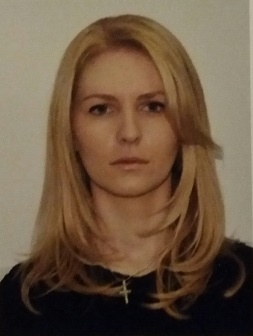 t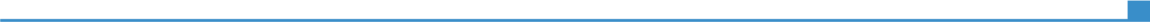 09.11.2023- Present01.06.2018 – 08.11.202301.07.2018-30.05.202101.08.2016 – 30.06.2018                  14.01.2016-30.07.2016ENT ConsultantENT SpecialistInstitute of ENT and Head and Neck Surgery “Prof dr. Dorin Hociota”, Bucharest, RomaniaNational Avitation Institute „Gen. Dr. Aviator Victor Atanasiu”, Bucharest, RomaniaENT trainee 09.11.2023- Present01.06.2018 – 08.11.202301.07.2018-30.05.202101.08.2016 – 30.06.2018                  14.01.2016-30.07.2016Institute of ENT and Head and Neck Surgery “Prof dr. Dorin Hociota”, Bucharest, Romania09.11.2023- Present01.06.2018 – 08.11.202301.07.2018-30.05.202101.08.2016 – 30.06.2018                  14.01.2016-30.07.2016ENT SHO09.11.2023- Present01.06.2018 – 08.11.202301.07.2018-30.05.202101.08.2016 – 30.06.2018                  14.01.2016-30.07.2016Sligo University Hospital, Sligo, IrelandInstitute of ENT and Head and Neck Surgery “Prof dr. Dorin Hociota”, Bucharest, Romania01.10.2016-01.10.2022                  01.10.2007-30.09.2013PhD - Study on the multimodal, multilevel and stage approach to obstructive sleep apnea syndrome01.10.2016-01.10.2022                  01.10.2007-30.09.2013University of Medicine and Pharmacy „Carol Davila”, Bucharest, RomaniaUniversity of Medicine and Pharmacy „Carol Davila”, Bucharest, Romania01.10.2016-01.10.2022                  01.10.2007-30.09.2013Medic DoctorMedical SchoolUniversity of Medicine and Pharmacy „Carol Davila”, Bucharest, RomaniaMedic DoctorMedical SchoolUniversity of Medicine and Pharmacy „Carol Davila”, Bucharest, RomaniaPersonal AbilitiesMother tongueRomanianRomanianRomanianRomanianRomanianForeign languagesUnderstandingUnderstandingSpeakingSpeakingwritingForeign languagesListeningReadingSpoken interaction Spoken production EnglishC1B2 C1 C1 B2 SpanishB1 A2 B1B1 A2 Communication skills Good communication skills acquired through the experience I accumulated as a volunteer in the various volunteering campaigns I took part in as well as during the period in which I carried out my activity as a medical representativeWork related skills  Sinonasal endoscopic surgeryCO2 laser surgeryDigital skillsSELF-ASSESSMENTSELF-ASSESSMENTSELF-ASSESSMENTSELF-ASSESSMENTSELF-ASSESSMENTDigital skillsInformation processingCommunicationContent creationSafetyProblem solvingIndependent userIndependent userIndependent userIndependent userIndependent userAdditional information                          Oral presentationsCoursesMedical Diplomas„The endoscopic  approach of  the sphenoid sinus” , The XIII th International Danubian ENT Congress, 02-05.07.2014, Cluj, Romania „Intracranial otogenic complications”  -  National ENT Conference with International Participation 23-26.09.2015, Craiova, Romania„Transoral laser microsurgery for premalignant lesions of the  glottis - 10 years of experience”, ENT World Congress, 24-28.06.2017, Paris, Franta„T4a Transoral Laser Microsurgery – 5 years follow up. A case report”, ENT World Congress, 24-28.06.2017, Paris, Franta„T4a Transoral Laser Microsurgery – 5 years follow up. A case report”, Congresul International al Societatii ORL LATINA, 06-09.09.2017, Sinaia, Romania„Acute pain management after direct laryngoscopy in early laryngeal cancers”, Conferinta Nationala a Asociatei Romane pentru Studiul Dureii, 26-27.10.2017, Bucharest, Romania„Invasive odontogenic rhinosinusitis in diabetic patients” , INTERDIAB 2018, 08-10.03.2018, Bucharest, Romania„Posterior codectomy for early stage cancer using CO2 laser in diabetic patients”, INTERDIAB 2018, 08-10.03.2018“Transoral approach of a parapharyngeal trigeminal schwannoma – case report”, National ENT Conference with International Participation, 06-09.06.2018, Arad, Romania“Management and repair of a CSF leak using fascia lata graft - case report” e-poster National ENT Conference with International Participation, 06-09.06.2018, Arad, RomaniaQuality of life of total laringectomy patients, Zilele Institutului National de Medicina Aeronautica si Spatiala „Gen. Dr. Aviator Victor Atanasiu”, 2019, Bucharest, Romania“Neuroendocrine laryngeal tumors. Case reports” KL Junior, Congresul Național de Otorinolaringologie și Chiurgie Cervico-Facială cu Participare Internațională, 18-21.05.2022, Cluj, România“Multilevel, multimodal and staged management of OSA” Preconference Course;  Congresul Național de Otorinolaringologie și Chiurgie Cervico-Facială cu Participare Internațională, 07-10.06.2023, Sovata, România „Laryngeal Cancer Course”, Spitalul St Vincent’s, 01.04.2016, Dublin, Irlanda „Temporal Bone Course”, Curs Hands On, 19-20.05.2016, Royal Collage of Surgery, Dublin, Irlanda„Head and Neck Oncology Updates Workshop”, 05-07.07.2017, Bucharest, Romania“Rinita alergică – provocări și certitudini în managementul actual”, online course, October 2019“Obstructive sleep Apnea Syndrome”, online course, October 2019„Acute respiratory infections”, curs online, March 2022Medical Expert Training in Office-based Phonosurgery, 22-23.10.2022, Hamburg, GermaniaMaster Class hosted by Global Postlaringectomy Rehabilitation Academy, 6-7 October 2022, Amsterdam, The NetherlandsMedical Expert Training in NBI in the Management of the UADT Tumors, 12-13 October, Genoa, Italy.Space Medicine Diploma, May 2019, Ministery of Health, Bucharest, Romania